竞 争 性 磋 商 文 件






采购项目编号：YFGYZB2023-0030项目名称：罗定市人民法院档案室密集架采购项目采购人：罗定市人民法院采购代理机构：云浮市国御招标代理有限公司第一章 磋商邀请云浮市国御招标代理有限公司受罗定市人民法院的委托，采用竞争性磋商方式组织采购罗定市人民法院档案室密集架采购项目。欢迎符合资格条件的供应商参加。一.项目概述1.名称与编号采购项目名称：罗定市人民法院档案室密集架采购项目采购项目编号：YFGYZB2023-0030采购方式：竞争性磋商预算金额：250272.00元2.项目内容及需求情况（采购项目技术规格、参数及要求）采购包1(罗定市人民法院档案室密集架采购项目):采购包预算金额：250272.00元二.供应商的资格要求1.供应商应具备《中华人民共和国政府采购法》第二十二条规定的条件，提供下列材料：1）具有独立承担民事责任的能力：在中华人民共和国境内注册的法人或其他组织或自然人， 投标（响应）时提交有效的营业执照（或事业法人登记证或身份证等相关证明） 副本复印件。分支机构投标的，须提供总公司和分公司营业执照副本复印件，总公司出具给分支机构的授权书。2）有依法缴纳税收和社会保障资金的良好记录；（提供响应承诺函）3）具有良好的商业信誉和健全的财务会计制度；（提供响应承诺函）4）履行合同所必需的设备和专业技术能力；（提供响应承诺函）5）参加采购活动前3年内，在经营活动中没有重大违法记录；（提供响应承诺函）6）重大违法记录，是指供应商因违法经营受到刑事处罚或者责令停产停业、吊销许可证或者执照、较大数额罚款等行政处罚。（根据财库〔2022〕3号文，“较大数额罚款”认定为200万元以上的罚款，法律、行政法规以及国务院有关部门明确规定相关领域“较大数额罚款”标准高于200万元的，从其规定）2.本项目特定的资格要求：采购包1（罗定市人民法院档案室密集架采购项目）：1)供应商未被列入“信用中国”网站(www.creditchina.gov.cn)“记录失信被执行人或重大税收违法失信主体或政府采购严重违法失信行为”记录名单；不处于中国政府采购网(www.ccgp.gov.cn)“政府采购严重违法失信行为信息记录”中的禁止参加采购活动期间。（以资格审查人员于投标（响应）截止时间当天在“信用中国”网站（www.creditchina.gov.cn）及中国政府采购网（http://www.ccgp.gov.cn/）查询结果为准，如相关失信记录已失效，供应商需提供相关证明资料）。2)单位负责人为同一人或者存在直接控股、 管理关系的不同供应商，不得同时参加本采购项目（或采购包） 投标（响应）。 为本项目提供整体设计、 规范编制或者项目管理、 监理、 检测等服务的供应商， 不得再参与本项目投标（响应）。（提供响应承诺函）3)本项目不接受联合体投标。三.获取磋商文件时间：2023年5月26日至2023年6月1日，每天上午09：00至12：00，下午14：30至17：30（北京时间，法定节假日除外）地点：云浮市市区金山大道130号三楼方式：现场报名购买。（供应商应填报《发售登记表》并加盖供应商单位公章后，至我司购买磋商文件，已成功报名购买磋商文件的供应商，不代表通过资格、符合性审查。）售价（元）：招标文件每套/包组售价500.00元（人民币），售后不退。四.提交响应文件截止时间、开启时间和地点：时间：2023年6月5日15时00分（北京时间）地点：云浮市市区金山大道130号三楼五.公告期限、发布公告的媒介：1、公告期限：自本公告发布之日起不得少于3个工作日。2、发布公告的媒介：中国政府采购网(www.ccgp.gov.cn)；云浮市国御招标代理有限公司（http://www.yfgyzb.com/）六.本项目联系方式：1.采购人信息名称：罗定市人民法院地址：罗定市罗城街道龙华西路107号联系方式：0766-38138822.采购代理机构信息名称：云浮市国御招标代理有限公司地址：广东省云浮市云城区市区金山大道130号三楼联系方式：0766-81083313.项目联系方式项目联系人：罗小姐电话：0766-8108331采购代理机构：云浮市国御招标代理有限公司日期：2023年5月25日第二章 采购需求一、项目概况：（一）、采购方式：竞争性磋商（二）、预算金额：250272.00元（该费用含安装、调试、税费等全部费用） 罗定市人民法院办公楼八楼建设20列密集架（每列为5.5米*2.4米*0.6米、每列规格为6组6层），可以充分利用有限的的库房空间，相比传统文件柜式存放档案，密集架可以增加较多的档案存储量。工作人员整理档案更方便、高效、快捷，极大的提高工作效率。采购包1（罗定市人民法院档案室密集架采购项目）1.主要商务要求2.技术标准与要求附表一：罗定市人民法院档案室密集架采购项目第三章 供应商须知供应商必须认真阅读磋商文件中所有的事项、格式、条款和采购需求等。供应商没有按照磋商文件要求提交全部资料，或者响应文件没有对磋商文件在各方面都做出实质性响应的可能导致其响应无效或被拒绝。一、名词解释1.采购代理机构：本项目是指云浮市国御招标代理有限公司，负责整个采购活动的组织，依法负责编制和发布磋商文件，对磋商文件拥有最终的解释权，不以任何身份出任磋商小组成员。2.采购人：本项目是指罗定市人民法院，是采购活动当事人之一，负责项目的整体规划、技术方案可行性设计论证与实施，作为合同采购方（用户）的主体承担质疑回复、履行合同、验收与评价等义务。3.供应商：是指在完成本项目响应登记并提交响应文件的供应商。4.“磋商小组”是指参照《中华人民共和国政府采购法》等法律法规规定，由采购人代表和有关专家组成以确定成交供应商或者推荐成交候选供应商的临时组织。5.“成交供应商”是指经磋商小组评审确定的对磋商文件做出实质性响应，经采购人按照规定在磋商小组推荐的成交候选供应商中确定的或磋商小组受采购人委托直接确认的供应商。6.磋商文件：是指包括磋商公告和磋商文件及其补充、变更和澄清等一系列文件。7.签名和印章：签名和盖章是不同使用场景，应按招标文件要求在投标（响应）文件指定位置进行签名和盖章。8.“全称”、“公司全称”、“加盖单位公章”及“公章”：在投标（响应）文件及相关的其他资料中，涉及“全称”或“公司全称”的应在纸质投标（响应）文件上进行手写签名完成。9.“投标人代表签字”及“授权代表”：在投标（响应）文件及相关的其他资料中，涉及“投标人代表签字”或“授权代表”应在纸质投标（响应）文件上进行手写签名。10.“法定代表人”：在投标（响应）文件及相关的其他资料中，涉及“法定代表人”应在纸质投标（响应）文件上进行手写签名。11.日期、天数、时间：未有特别说明时，均为公历日（天）及北京时间。二、须知前附表三、说明1.总则本磋商文件参照《中华人民共和国政府采购法》、《中华人民共和国政府采购法实施条例》（国务院令第658号）和《政府采购竞争性磋商采购方式管理暂行办法》（财库〔2014〕214号）及国家和广东省有关法律、法规、规章制度编制。供应商应仔细阅读本项目信息公告及磋商文件的所有内容（包括变更、补充、澄清以及修改等，且均为磋商文件的组成部分），按照磋商文件要求以及格式编制响应文件，并保证其真实性，否则一切后果自负。本次竞争性磋商项目，是以磋商公告的方式邀请非特定的供应商参加磋商。2.适用范围本磋商文件仅适用于本次磋商公告中所涉及的项目和内容。3.进口产品若本项目允许采购进口产品，供应商应保证所投产品可履行合法报通关手续进入中国关境内。若本项目不允许采购进口产品，如供应商所投产品为进口产品，其响应将被认定为响应无效。4.磋商费用不论磋商结果如何，供应商应承担所有与准备和参加磋商有关的费用。采购代理机构和采购人均无义务和责任承担相关费用。5.以联合体形式磋商的，应符合以下规定：5.1联合体各方均应当满足《中华人民共和国政府采购法》第二十二条规定的条件，并在响应文件中提供联合体各方的相关证明材料。5.2联合体各方之间应签订联合体协议书并在响应文件中提交，明确约定联合体各方承担的工作和相应的责任。联合体各方签订联合体协议书后，不得再以自己名义单独在同一项目中响应，也不得组成新的联合体参加同一项目响应，若违反规定则其参与的所有响应将视为无效响应。5.3联合体成员存在不良信用记录的，视同联合体存在不良信用记录。5.4联合体各方均应满足《中华人民共和国政府采购法》第二十二条规定的条件。根据《中华人民共和国政府采购法实施条例》第二十二条，联合体中有同类资质的供应商按照联合体分工承担相同工作的，应当按照资质等级较低的供应商确定资质等级。5.5联合体各方应当共同与采购人签订采购合同，就合同约定的事项对采购人承担连带责任。6.关联企业响应说明6.1对于不接受联合体响应的采购项目（采购包）：法定代表人或单位负责人为同一个人或者存在直接控股、管理关系的不同供应商，不得同时参加同一项目或同一采购包的响应。如同时参加，则评审时将同时被拒绝。6.2对于接受联合体响应的采购项目（采购包）：除联合体外，法定代表人或单位负责人为同一个人或者存在直接控股、管理关系的不同供应商，不得同时参加同一项目或同一采购包的响应。如同时参加，则评审时将同时被拒绝。7.纪律与保密事项7.1供应商不得相互串通磋商报价，不得妨碍其他供应商的公平竞争，不得损害采购人或其他供应商的合法权益，供应商不得以向采购人、磋商小组成员行贿或者采取其他不正当手段谋取成交。7.2供应商不得与采购人就响应价格、响应方案等实质性内容进行磋商，也不得私下接触磋商小组成员。7.3在确定成交供应商之前，供应商试图在响应文件审查、澄清、比较和评价时对磋商小组、采购人和采购代理机构施加任何影响都可能导致其响应无效。7.4获得本磋商文件者，须履行本磋商项目下保密义务，不得将因本次磋商获得的信息向第三人外传，不得将磋商文件用作本次响应以外的任何用途。7.5由采购人向供应商提供的图纸、详细资料、样品、模型、模件和所有其它资料，均为保密资料，仅被用于它所规定的用途。除非得到采购人的同意，不能向任何第三方透露。开启结束后，应采购人要求，供应商应归还所有从采购人处获得的保密资料。7.6采购人或采购代理机构有权将供应商提供的所有资料向有关政府部门或询价小组披露。7.7在采购人或采购代理机构认为适当时、国家机关调查、审查、审计时以及其他符合法律规定的情形下，采购人或采购代理机构无须事先征求供应商同意而可以披露关于采购过程、合同文本、签署情况的资料、供应商的名称及地址、响应文件的有关信息以及补充条款等，但应当在合理的必要范围内。对任何已经公布过的内容或与之内容相同的资料，以及供应商已经泄露或公开的，无须再承担保密责任。8.语言文字以及度量衡单位8.1除磋商文件另有规定外，响应文件应使用中文文本，若有不同文本，以中文文本为准。响应文件提供的全部资料中，若原件属于非中文描述，应提供具有翻译资质的机构翻译的中文译本。前述翻译机构应为中国翻译协会成员单位，翻译的中文译本应由翻译人员签名并加盖翻译机构公章，同时提供翻译人员翻译资格证书。中文译本、翻译机构的成员单位证书及翻译人员的资格证书可为复印件。8.2除非磋商文件的技术规格中另有规定，供应商在响应文件中及其与采购人和采购代理机构的所有往来文件中的计量单位均应采用中华人民共和国法定计量单位。8.3供应商所提供的货物和服务均应以人民币报价，货币单位：元。9. 现场踏勘（如有）9.1磋商文件规定组织踏勘现场的，采购人按磋商文件规定的时间、地点组织供应商踏勘项目现场。9.2供应商自行承担踏勘现场发生的责任、风险和自身费用。9.3采购人在踏勘现场中介绍的资料和数据等，不构成对磋商文件的修改或不作为供应商编制响应文件的依据。四、磋商文件的澄清和修改1.采购代理机构对磋商文件进行必要的澄清或者修改的，在指定媒体上发布更正公告。澄清或者修改的内容可能影响响应文件编制的，更正公告在递交响应文件截止时间至少5日前发出；不足5日的，代理机构顺延提交响应文件截止时间。2.更正公告及其所发布的内容或信息（包括但不限于：磋商文件的澄清或修改、现场考察或答疑会的有关事宜等）作为磋商文件的组成部分，对供应商具有约束力。一经在指定媒体上发布后，更正公告将作为通知所有磋商文件收受人的书面形式。3.供应商在规定的时间内未对磋商文件提出疑问、质疑或要求澄清的，将视其为无异议。对磋商文件中描述有歧义或前后不一致的地方，磋商小组有权进行评判，但对同一条款的评判应适用于每个供应商。五、响应要求1.响应登记供应商应到采购代理机构处响应登记并获取磋商文件（未按上述方式获取磋商文件的供应商，其响应资格将被视为无效）。2.响应文件的制作2.1响应文件中，其格式要求详见第六章说明。2.2关于磋商报价说明如下：（1）供应商应按照“第二章采购需求”的需求内容、责任范围以及合同条款进行报价。并按“首轮报价表”和“分项报价表”规定的格式报出总价和分项价格。磋商总价中不得包含磋商文件要求以外的内容，否则，在评审时不予核减。（2）磋商报价包括本项目采购需求和投入使用的所有费用，包括但不限于主件、标准附件、备品备件、施工、服务、专用工具、安装、调试、检验、培训、运输、保险、税款等。（3）磋商报价不得有选择性报价和附有条件的报价，否则将导致响应无效。2.3如有对多个采购包响应的，要对每个采购包独立制作响应文件。2.4供应商不得将同一个项目或同一个采购包的内容拆开响应，否则其报价将被视为非实质性响应。2.5供应商须对磋商文件的对应要求给予唯一的实质性响应，否则将视为不响应。2.6磋商文件中，凡标有“★”的地方均为实质性响应条款，供应商若有一项带“★”的条款未响应或不满足，将按无效响应处理。2.7供应商必须按磋商文件指定的格式填写各种报价，各报价应计算正确。除在磋商文件另有规定外（如：报折扣、报优惠率等），计量单位应使用中华人民共和国法定计量单位，以人民币填报所有报价。2.8响应文件以及供应商与采购人、代理机构就有关响应的往来函电均应使用中文。供应商提交的支持性文件和印制的文件可以用另一种语言，但相应内容应翻译成中文，在解释响应文件时以中文文本为准。2.9供应商应按磋商文件的规定及附件要求的内容和格式完整地填写和提供资料。供应商必须对响应文件所提供的全部资料的真实性承担法律责任，并无条件接受采购人和采购监督管理部门对其中任何资料进行核实（核对原件）的要求。采购人核对发现有不一致或供应商无正当理由不按时提供原件的，应当书面知会代理机构，并书面报告上级监督管理部门。3.响应文件的提交3.1在响应文件提交截止时间前，供应商须将响应文件递交至第一章指定地点。时间以中国科学院国家授时中心取得的北京时间为准，递交响应文件截止时间结束后，采购代理机构不再接收供应商递交的响应文件。3.2代理机构对因不可抗力事件造成的响应文件的损坏、丢失的，不承担责任。3.3出现下述情形之一，属于未成功提交响应文件，按无效响应处理：（1）至提交响应文件截止时，响应文件未完整递交的。（2）响应文件未按响应格式中注明需签字盖章的要求进行签名和加盖印章，或签名或印章不完整的。（3）响应文件没有每一页加盖公章。4.响应文件的修改、撤回与撤销4.1在提交响应文件截止时间后，供应商不得补充、修改和更换响应文件。响应保证金5.1本项目不接受递交响应保证金。6.响应有效期6.1响应有效期内供应商撤销响应文件的，采购人或者采购代理机构可以不退还响应保证金（如有）。6.2出现特殊情况需延长响应有效期的，采购人或采购代理机构可于响应有效期满之前要求供应商同意延长有效期，要求与答复均以书面形式通知所有供应商。供应商同意延长的，应相应延长其响应保证金（如有）的有效期，但不得要求或被允许修改或撤销其响应文件；供应商可以拒绝延长有效期，但其响应将会被视为无效，拒绝延长有效期的供应商有权收回其响应保证金（如有）。采用响应保函方式替代保证金的，响应有效期超出保函有效期的，采购人或者采购代理机构应提示响应供应商重新开函，未获得有效保函的响应供应商其响应将会被视为无效。7.样品（演示）7.1磋商文件规定供应商提交样品的，样品属于响应文件的组成部分。样品的生产、运输、安装、保全等一切费用由供应商自理。7.2递交响应文件截止时间前，供应商应将样品送达至指定地点。若需要现场演示的，供应商应提前做好演示准备（包括演示设备）。7.3采购结果公告发布后，成交供应商的样品由采购人封存，作为履约验收的依据之一。未成交供应商在接到采购代理机构通知后，应按规定时间尽快自行取回样品，否则视同供应商不再认领，代理机构有权进行处理。8.除磋商文件另有规定外，有下列情形之一的，响应无效：8.1响应文件未按照磋商文件要求签署、盖章；8.2不符合磋商文件中规定的资格要求；8.3磋商报价超过磋商文件中规定的预算金额或最高限价；8.4响应文件含有采购人不能接受的附加条件；8.5有关法律、法规和规章及磋商文件规定的其他无效情形。六、磋商、评审和结果确定1.响应文件的开启1.1开启程序工作人员按磋商公告规定的时间进行开启，由采购人或者采购代理机构工作人员宣布供应商名称和磋商文件规定的需要宣布的其他内容。供应商的法定代表人或其委托代理人应当按照本磋商公告载明的时间和地点前往参加开启，并携带编制本项目（采购包）响应文件、存储有备用电子响应文件的U盘或光盘前往开启现场。1.2异议供应商代表对开启过程和开启记录有疑义，以及认为采购人、采购代理机构相关工作人员有需要回避的情形的，应当场提出询问或者回避申请。供应商未参加开启的，视同认可开启结果。2.评审（详见第四章）3.成交3.1成交结果公告：成交供应商确定之日起2个工作日内，采购人或采购代理机构将在中国政府采购网(www.ccgp.gov.cn)；云浮市国御招标代理有限公司（http://www.yfgyzb.com/）上以公告的形式发布成交结果，结果公告的公告期限为 1 个工作日。结果公告同时作为采购代理机构通知除成交供应商外的其他供应商没有成交的书面形式，采购代理机构不再以其它方式另行通知。3.2成交通知书：成交通知书发出后，采购人不得违法改变成交结果，成交供应商不得放弃成交。成交供应商放弃成交的，应当依法承担相应的法律责任。3.3终止公告：终止磋商采购活动后，采购人或采购代理机构将在中国政府采购网(www.ccgp.gov.cn)；云浮市国御招标代理有限公司（http://www.yfgyzb.com/）上发布终止公告，终止公告的公告期限为 1 个工作日。七、询问、质疑与投诉1.询问供应商对采购活动事项（磋商文件、采购过程和成交结果）有疑问的，可以向采购人或采购代理机构提出询问，采购人或采购代理机构将及时作出答复，但答复的内容不涉及商业秘密。询问可以口头方式提出，也可以书面方式提出，书面方式包括但不限于传真、信函、电子邮件。联系方式见《响应邀请函》中“采购人、采购代理机构的名称、地址和联系方式”。2.质疑2.1供应商认为磋商文件、采购过程和成交结果使自己的权益受到损害的，可以在知道或者应知其权益受到损害之日起七个工作日内，以书面原件形式向采购人或采购代理机构一次性提出针对同一采购程序环节的质疑，逾期质疑无效。供应商应知其权益受到损害之日是指：（1）对磋商文件提出质疑的，为获取磋商文件之日或者磋商文件公告期限届满之日；（2）对采购过程提出质疑的，为各采购程序环节结束之日；（3）对成交结果提出质疑的，为成交结果公告期限届满之日。2.2质疑函应当包括下列主要内容：（1）质疑供应商和相关供应商的名称、地址、邮编、联系人及联系电话等；（2）质疑项目名称及编号、具体明确的质疑事项和与质疑事项相关的请求；（3）认为磋商文件、采购过程和成交结果使自己的合法权益受到损害的法律依据、事实依据、相关证明材料及证据来源；（4）提出质疑的日期。2.3质疑函应当署名。质疑供应商为自然人的，应当由本人签字；质疑供应商为法人或者其他组织的，应当由法定代表人、主要负责人，或者其授权代表签字或者盖章，并加盖公章。2.4以联合体形式参加采购活动的，其质疑应当由联合体成员委托主体提出。2.5供应商质疑应当有明确的请求和必要的证明材料。质疑内容不得含有虚假、恶意成份。依照谁主张谁举证的原则，提出质疑者必须同时提交相关确凿的证据材料和注明证据的确切来源，证据来源必须合法，采购人或采购代理机构有权将质疑函转发质疑事项各关联方，请其作出解释说明。对捏造事实、滥用维权扰乱采购秩序的恶意质疑者，将上报采购监督管理部门依法处理。2.6质疑联系方式如下：质疑联系人：罗小姐电话：0766-8108331传真：/邮箱：guoyu8108331@163.com地址：云浮市市区金山大道130号三楼邮编：guoyu8108331@163.com3.投诉质疑人对采购人或采购代理机构的质疑答复不满意或在规定时间内未得到答复的，可以在答复期满后15个工作日内，向本项目监督管理部门提起投诉。八、合同签订和履行1.合同签订1.1采购人应当自《成交通知书》发出之日起三十日内，按照磋商文件和成交供应商响应文件的约定，与成交供应商签订合同。所签订的合同不得对磋商文件和成交供应商响应文件作实质性修改。1.2采购人不得提出试用合格等任何不合理的要求作为签订合同的条件，且不得与成交供应商私下订立背离合同实质性内容的协议。2.合同的履行2.1采购合同订立后，合同各方不得擅自变更、中止或者终止合同。采购合同需要变更的，采购人应将有关合同变更内容，以书面形式报采购监督管理机关备案；因特殊情况需要中止或终止合同的，采购人应将中止或终止合同的理由以及相应措施，以书面形式报采购监督管理机关备案。第四章 评审一、评审要求1.评审方法采购包1(罗定市人民法院档案室密集架采购项目)：综合评分法,是指响应文件满足磋商文件全部实质性要求，且按照评审因素的量化指标评审得分最高的投标人为成交候选人的评标方法。（最低报价不是成交的唯一依据。）2.评审原则2.1评审活动遵循公平、公正、科学和择优的原则，以磋商文件和响应文件为评审的基本依据，并按照磋商文件规定的评审方法和评审标准进行评审。2.2具体评审事项由磋商小组负责，并按磋商文件的规定办法进行评审。对磋商文件中描述有歧义或前后不一致的地方，磋商小组有权按法律法规的规定进行评判，但对同一条款的评判应适用于每个响应供应商。3.磋商小组3.1磋商小组由采购人代表和评审专家组成，成员人数应当为3人及以上单数，其中技术、经济等方面的评审专家不得少于成员总数的三分之二。3.2评审应遵守下列评审纪律：（1）评审情况不得私自外泄，有关信息由云浮市国御招标代理有限公司统一对外发布。（2）对云浮市国御招标代理有限公司或供应商提供的要求保密的资料，不得摘记翻印和外传。（3）不得收受响应供应商或有关人员的任何礼物，不得串联鼓动其他人袒护某供应商。若与供应商存在利害关系，则应主动声明并回避。（4）全体评委应按照磋商文件规定进行评审，一切认定事项应查有实据且不得弄虚作假。（5）磋商小组各成员应当独立对每个响应供应商的响应文件进行评价，并对评价意见承担个人责任。评审过程中，不得发表倾向性言论。4.有下列情形之一的，视为供应商串通响应，其响应无效4.1不同供应商的响应文件由同一单位或者个人编制；4.2不同供应商委托同一单位或者个人办理响应事宜；4.3不同供应商的响应文件载明的项目管理成员或者联系人员为同一人；4.4不同供应商的响应文件异常一致或者响应报价呈规律性差异；4.5不同供应商的响应文件相互混装；4.6不同供应商的响应保证金或购买电子保函支付款为从同一单位或个人的账户转出。 说明：在评审过程中发现供应商有上述情形的，磋商小组应当认定其响应无效。同时，项目评审时被认定为串通响应的供应商不得参加该合同项下的采购活动。5.有下列情形之一的，属于恶意串通响应：（1）供应商直接或者间接从采购人或者采购代理机构处获得其他供应商的相关情况并修改其响应文件；（2）供应商按照采购人或者采购代理机构的授意撤换、修改响应文件；（3）供应商之间协商报价、技术方案等响应文件的实质性内容；（4）属于同一集团、协会、商会等组织成员的供应商按照该组织要求协同参加采购活动；（5）供应商之间事先约定由某一特定供应商成交；（6）供应商之间商定部分供应商放弃参加采购活动或者放弃成交；（7）供应商与采购人或者采购代理机构之间、供应商相互之间，为谋求特定供应商成交或者排斥其他供应商的其他串通行为。6.其他响应无效的情形详见资格性审查、符合性审查和磋商文件其他响应无效条款。7.终止竞争性磋商采购活动的情形出现下列情形之一的，采购人或者采购代理机构应当终止竞争性磋商采购活动，发布项目终止公告并说明原因，重新开展采购活动：（1）因情况变化，不再符合规定的竞争性磋商采购方式适用情形的；（2）出现影响采购公正的违法、违规行为的；（3）参照《政府采购竞争性磋商采购方式暂行办法》，除第二十一条第三款，《财政部关于政府采购竞争性磋商采购方式管理暂行办法有关问题的补充通知》（财库〔2015〕124号）规定的情形外，在采购过程中符合要求的供应商或者报价未超过采购预算的供应商不足3家的；（4）法律、法规以及磋商文件规定其他情形。8.确定成交供应商磋商小组按照磋商文件确定的评审方法、步骤、标准，对响应文件进行评审。评审结束后，对供应商的评审名次进行排序，确定成交供应商或者推荐成交候选供应商。9.价格修正对报价的计算错误按以下原则修正：（1）响应文件中首轮报价表（报价表）内容与响应文件中相应内容不一致的，以首轮报价表（报价表）为准；（2）大写金额和小写金额不一致的，以大写金额为准；（3）单价金额小数点或者百分比有明显错位的，以首轮报价表的总价为准，并修改单价；（4）总价金额与按单价汇总金额不一致的，以单价金额计算结果为准。但是单价金额计算结果超过预算价的，对其按无效响应处理；（5）若供应商递交的响应文件纸质投标报价与电子投标报价价格不一致的，以纸质开标一览表报价数据为准。注：同时出现两种以上不一致的，按照前款规定的顺序进行价格澄清。供应商澄清后的价格并签名确认后产生约束力，但不得超出响应文件的范围或者改变响应文件的实质性内容，供应商不确认的，其响应无效。二、评审程序1.资格性审查和符合性审查磋商小组根据《资格性审查表》（附表一）和《符合性审查表》（附表二）的内容逐条对响应文件进行评审，审查每份响应文件的相关资格证明文件是否齐全有效。审查每份响应文件是否实质上响应了磋商文件的要求，只要不满足《资格性审查表》和《符合性审查表》所列各项要求之一的，将被认定为无效响应。对响应有效性认定意见不一致的，磋商小组按少数服从多数原则表决决定。磋商小组对各磋商供应商进行资格性和符合性审查过程中，对初步被认定为初审不合格或无效响应者应实行及时告知，由磋商小组组长或采购人代表将集体意见及时告知报价当事人。表一资格性审查表：采购包1（罗定市人民法院档案室密集架采购项目）：表二符合性审查表：采购包1（罗定市人民法院档案室密集架采购项目）：2.响应文件澄清2.1对于响应文件中含义不明确、同类问题表述不一致或者有明显文字和计算错误的内容，磋商小组可在评审过程中发起在线澄清，要求供应商针对价格或内容做出必要的澄清、说明或补正。代理机构可根据开启环节记录的授权代表人联系方式发送短信提醒或电话告知。若因供应商联系方式错误未接收短信、未接听电话或超时未进行澄清（响应）造成的不利后果由供应商自行承担。供应商的澄清、说明或者补正不得超出响应文件的范围或者改变响应文件的实质性内容。2.2磋商小组不接受供应商主动提出的澄清、说明或补正。2.3磋商小组对供应商提交的澄清、说明或补正有疑问的，可以要求供应商进一步澄清、说明或补正。3.磋商3.1磋商小组所有成员应当集中与单一供应商分别进行磋商，并给予所有参加磋商的供应商平等的磋商机会。3.2在磋商过程中，磋商小组可以根据磋商文件和磋商情况实质性变动采购需求中的技术、服务要求以及合同草案条款，但不得变动磋商文件中的其他内容。实质性变动的内容，须经采购人代表确认。3.3对磋商文件作出的实质性变动是磋商文件的有效组成部分，磋商小组应当及时、同时通知所有参加磋商的供应商。3.4供应商应当按照磋商文件的变动情况和磋商小组的要求进行最终报价或重新提交响应文件，并由其法定代表人或授权代表签字或者加盖公章。由授权代表签字的，应当附法定代表人授权书。供应商为自然人的，应当由本人签字并附身份证明。4.最后报价4.1磋商结束后，磋商小组应当要求所有实质性响应的供应商在规定时间内提交最后报价。最后报价是供应商响应文件的有效组成部分。4.2已提交响应文件的供应商，在提交最后报价之前，可以根据磋商情况退出磋商。4.3除法规规定的特殊性情形外，提交最后报价的供应商不得少于3家。5.详细评审采购包1罗定市人民法院档案室密集架采购项目6.汇总、排序采购包1：评审结果按评审后总得分由高到低顺序排列。评审得分相同的，按最终报价由低到高顺序排列。得分且最终报价相同的，由谈判小组采取随机抽取的方式确定。排名第一的谈判供应商为第一成交候选人，排名第二的谈判供应商为第二成交候选人（提供相同品牌产品（非单一产品采购，以核心产品为准。多个核心产品的，有一种产品品牌相同，即视为提供相同品牌产品），评审后得分最高的同品牌谈判供应商获得成交候选人推荐资格；评审得分相同的，由采购人或者采购人委托谈判小组采取随机抽取方式确定，其他同品牌谈判供应商不作为成交候选人）。7.其他无效响应的情形：（1）评审期间，供应商没有按磋商小组的要求提交法定代表人或其委托代理人签字的澄清、说明、补正或改变了响应文件的实质性内容的。（2）响应文件提供虚假材料的。（3）供应商以他人名义响应、串通响应、以行贿手段谋取成交或者以其他弄虚作假方式响应的。（4）供应商对采购人、采购代理机构、磋商小组及其工作人员施加影响，有碍招标公平、公正的。（5）响应文件含有采购人不能接受的附加条件的。（6）法律、法规和磋商文件规定的其他无效情形。第五章 合同文本合　同　书
（注：合同格式为合同的参考文本，除实质性内容外，合同签订双方可根据项目的具体要求进行修订）






项目编号：                              项目名称：                             甲方： 　　　　　  电话： 　　　　  传真 ： 　　　  地址： 　　　   乙方： 　　　　　  电话： 　　　　   传真：　　　   地址： 　　　     根据          项目 的采购结果，参照《中华人民共和国政府采购法》，《中华人民共和国民法典(合同编)》的规定，经双方协商，本着平等互利和诚实信用的原则，一致同意遵守本合同如下。一、合同金额　　合同金额为（大写）：_____________元（￥_________元）人民币。二、项目概况： 罗定市人民法院办公楼八楼建设20列密集架（每列为5.5米*2.4米*0.6米），可以充分利用有限的的库房空间，相比传统文件柜式存放档案，密集架可以增加较多的档案存储量。工作人员整理档案更方便、高效、快捷，极大的提高工作效率。采购包1（罗定市人民法院档案室密集架采购项目）1.主要商务要求2.技术标准与要求三、违约责任与赔偿损失　　1.乙方提供的服务不符合本合同规定的，甲方有权拒收，并且乙方须向甲方方支付本合同总价5%的违约金。　　2.乙方未能按本合同规定的交货时间提供服务，从逾期之日起每日按本合同总价3‰的数额向甲方支付违约金；逾期半个月以上的，甲方有权终止合同，由此造成的甲方经济损失由乙方承担。　　3.甲方无正当理由拒收接受服务，到期拒付服务款项的，甲方向乙方偿付本合同总的5%的违约金。甲方人逾期付款，则每日按本合同总价的3‰向乙方偿付违约金。　　4.对于因甲方原因导致变更、中止或者终止政府采购合同的，甲方应当依照以下合同约定对乙方受到的损失予以赔偿或者补偿：　　5.其它违约责任按《中华人民共和国民法典(合同编)》处理。四、争议的解决合同执行过程中发生的任何争议，如双方不能通过友好协商解决，按相关法律法规处理。     五、不可抗力　　任何一方由于不可抗力原因不能履行合同时，应在不可抗力事件结束后1日内向对方通报，以减轻可能给对方造成的损失，在取得有关机构的不可抗力证明或双方谅解确认后，允许延期履行或修订合同，并根据情况可部分或全部免于承担违约责任。六、税费　　在中国境内、外发生的与本合同执行有关的一切税费均由乙方负担。七、其它　　1.本合同所有附件、招标文件、投标文件、中标通知书均为合同的有效组成部分，与本合同具有同等法律效力。　　2.在执行本合同的过程中，所有经双方签署确认的文件（包括会议纪要、补充协议、往来信函）即成为本合同的有效组成部分。　　3.如一方地址、电话、传真号码有变更，应在变更当日内书面通知对方，否则，应承担相应责任。　　4.除甲方事先书面同意外，乙方不得部分或全部转让其应履行的合同项下的义务。八、合同生效　　1.本合同在甲乙双方法人代表或其授权代表签字并盖章后生效。　　2.合同一式    份。甲方（盖章）：                         乙方（盖章）：法人代表或其授权代表：                法人代表或其授权代表：签订地点：签订日期：　　　年　　月　　日          签订日期：　　　年　　月　　日开户名称：银行帐号：第六章 响应文件格式与要求供应商应提交证明其有资格参加磋商和成交后有能力履行合同的相关文件，并作为其响应文件的一部分，所有文件必须真实可靠、不得伪造，否则将按相关规定予以处罚。1.法人或者其他组织的营业执照等证明文件，自然人的身份证明：法人包括企业法人、机关法人、事业单位法人和社会团体法人；其他组织主要包括合伙企业、非企业专业服务机构、个体工商户、农村承包经营户；自然人是指《中华人民共和国民法典》（以下简称《民法典》）规定的具有完全民事行为能力、能够承担民事责任和义务的公民。如供应商是企业（包括合伙企业），要提供在工商部门注册的有效“企业法人营业执照”或“营业执照”；如供应商是事业单位，要提供有效的“事业单位法人证书”；供应商是非企业专业服务机构的，如律师事务所，会计师事务所要提供执业许可证等证明文件；如供应商是个体工商户，要提供有效的“个体工商户营业执照”；如供应商是自然人，要提供有效的自然人身份证明。这里所指“其他组织”不包括法人的分支机构，由于法人分支机构不能独立承担民事责任，不能以分支机构的身份参加政府采购，只能以法人身份参加。“但由于银行、保险、石油石化、电力、电信等行业具有其特殊性，如果能够提供其法人给予的相应授权证明材料，可以参加采购活动”。2.信用记录查询（1）查询渠道：通过“信用中国”网站(www.creditchina.gov.cn)和“中国政府采购网”（www.ccgp.gov.cn）进行查询；（2）查询截止时点：提交响应文件截止日当天；（3）查询记录：对列入失信被执行人、重大税收违法案件当事人名单、政府采购严重违法失信行为记录名单、信用报告进行查询；采购人或采购代理机构应当按照查询渠道、查询时间节点、查询记录内容进行查询，并存档。对信用记录查询结果中显示供应商被列入失信被执行人、重大税收违法案件当事人名单、政府采购严重违法失信行为记录名单的供应商作无效响应处理。3. 按照磋商文件要求，供应商应当提交的资格、资信证明文件。响应文件封面（项目名称）响应文件封面（正本/副本）采购项目编号：YFGYZB2023-0030所响应采购包：第 包（供应商名称）年 月 日格式一：响 应 承 诺 函致：云浮市国御招标代理有限公司你方组织的“罗定市人民法院档案室密集架采购项目”项目的竞争性磋商[采购项目编号为：YFGYZB2023-0030]，我方愿参与响应。我方确认收到贵方提供的“罗定市人民法院档案室密集架采购项目”项目的磋商文件的全部内容。我方在参与响应前已详细研究了磋商文件的所有内容，包括澄清、修改文件（如果有）和所有已提供的参考资料以及有关附件，我方完全明白并认为此磋商文件没有倾向性，也不存在排斥潜在供应商的内容，我方同意磋商文件的相关条款，放弃对磋商文件提出误解和质疑的一切权力。(供应商名称)作为供应商正式授权(授权代表全名,职务)代表我方全权处理有关本响应的一切事宜。我方已完全明白磋商文件的所有条款要求，并申明如下：（一）按磋商文件提供的全部货物（工程、服务）与相关服务的磋商总价详见《首轮报价表》。（二）本响应文件的有效期为从提交投标（响应）文件的截止之日起90日历天。如成交，有效期将延至合同终止日为止。在此提交的资格证明文件均至响应截止日有效，如有在响应有效期内失效的，我方承诺在成交后补齐一切手续，保证所有资格证明文件能在签订采购合同时直至采购合同终止日有效。（三）我方明白并同意，在规定的开启日之后，响应有效期之内撤回响应或成交后不按规定与采购人签订合同或不提交履约保证金, 则贵方将不予退还响应保证金。（四）我方愿意向贵方提供任何与本项报价有关的数据、情况和技术资料。若贵方需要，我方愿意提供我方作出的一切承诺的证明材料。（五）我方理解贵方不一定接受最低磋商价或任何贵方可能收到的响应。（六）我方如果成交，将保证履行磋商文件及其澄清、修改文件（如果有）中的全部责任和义务，按质、按量、按期完成《采购需求》及《合同书》中的全部任务。（七）我方作为法律、财务和运作上独立于采购人、采购代理机构的供应商，在此保证所提交的所有文件和全部说明是真实的和正确的。（八）我方磋商报价已包含应向知识产权所有权人支付的所有相关税费，并保证采购人在中国使用我方提供的货物时，如有第三方提出侵犯其知识产权主张的，责任由我方承担。（九）我方接受采购人委托向贵方支付代理服务费，项目总报价已包含代理服务费，如果被确定为成交供应商，承诺向贵方足额支付。（十）我方与其他供应商不存在单位负责人为同一人或者存在直接控股、管理关系。（十一）我方承诺未为本项目提供整体设计、规范编制或者项目管理、监理、检测等服务。（十二）我方未被列入法院失信被执行人名单中。（十三）我方具备《中华人民共和国政府采购法》第二十二条规定的条件，承诺如下：（1）我方参加本项目采购活动前3年内在经营活动中没有以下违法记录，或因违法经营被禁止参加采购活动的期限已届满：因违法经营受到刑事处罚或者责令停产停业、吊销许可证或者执照、较大数额罚款等行政处罚。（2）我方符合法律、行政法规规定的其他条件。以上内容如有虚假或与事实不符的，磋商小组可将我方做无效响应处理，我方愿意承担相应的法律责任。（十四）我方对在本函及响应文件中所作的所有承诺承担法律责任。（十五）所有与本磋商有关的函件请发往下列地址：地 址：__________________，邮政编码：__________________电 话：__________________传 真：__________________，电子邮箱：__________________代表姓名：__________________，职 务：__________________法定代表人或授权委托人（签字）：__________________加盖公章：__________________ 日  期：__________________格式二：首轮报价表采购项目编号：项目名称：响应供应商名称：供应商签章：__________________日期： 年 月 日格式三：分项报价表注:下列表样仅供参考
采购项目编号：项目名称：响应供应商名称：采购包：供应商签章：__________________日期： 年 月 日格式四： （供应商可使用下述格式，也可使用广东省工商行政管理局统一印制的法定代表人证明书格式）法定代表人证明书_____________现任我单位_____________职务，为法定代表人，特此证明。有效期限：__________________附：代表人性别：_____年龄：_________ 身份证号码：__________________注册号码：____________________企业类型：____________________________经营范围：__________________________________________________________ 供应商名称（盖章）：__________________ 地  址：__________________ 法定代表人（签字或盖章）：__________________ 职  务：__________________ 日  期：__________________格式五：法定代表人授权书格式（对于银行、保险、电信、邮政、铁路等行业以及获得总公司响应授权的分公司，可以提供响应分支机构负责人授权书）法定代表人授权书致：云浮市国御招标代理有限公司本授权书声明：________是注册于（国家或地区）的（供应商名称）的法定代表人，现任________职务，有效证件号码：________________。现授权（姓名、职务）作为我公司的全权代理人，就“罗定市人民法院档案室密集架采购项目”项目采购[采购项目编号为YFGYZB2023-0030]的响应和合同执行，以我方的名义处理一切与之有关的事宜。本授权书于________年________月________日签字生效，特此声明。供应商（盖章）：__________________ 地  址：__________________ 法定代表人（签字或盖章）：__________________ 职  务：__________________ 被授权人（签字或盖章）：__________________ 职  务：__________________ 日  期：__________________格式六：资格性审查要求的其他资质证明文件详见资格性条款要求格式七：（对于采购需求写明“提供承诺”的条款，供应商可参照以下格式提供承诺）承诺函致：罗定市人民法院
对于__________________项目（项目编号：__________________），我方郑重承诺如下：如中标/成交，我方承诺严格落实采购文件以下条款：(建议逐条复制采购文件相关条款原文)（一）星号条款1.2.3..........（二）三角号条款1.2.3..........（三）非星号、非三角号条款1.2.3..........
特此承诺。 供应商名称（盖章）：__________________日期： 年 月 日格式八：（以下格式文件由供应商根据需要选用）响应供应商业绩情况表根据上述业绩情况，按磋商文件要求附销售或服务合同复印件。格式九：《技术和服务要求响应表》说明：1.“磋商文件规定的技术和服务要求”项下填写的内容应与磋商文件中采购需求的“技术要求”的内容保持一致。供应商应当如实填写上表“响应文件响应的具体内容”处内容，对磋商文件提出的要求和条件作出明确响应，并列明具体响应数值或内容，只注明符合、满足等无具体内容表述的，将视为未实质性满足磋商文件要求。供应商需要说明的内容若需特殊表达，应先在本表中进行相应说明，再另页应答，否则响应无效。2.参数性质栏标注“★”、“▲”号条款标志， 打“★”号条款为实质性条款，若有任何一条负偏离或不满足则导致响应无效。打“▲”号条款为重要技术参数（如有），若有部分“▲”条款未响应或不满足，将根据评审要求影响其得分，但不作为无效响应条款。3.“是否偏离”项下应按下列规定填写：优于的，填写“正偏离”；符合的，填写“无偏离”；低于的，填写“负偏离”。4.“备注”处可填写偏离情况的说明。格式十：《商务条件响应表》说明：1.“磋商文件规定的商务条件”项下填写的内容应与磋商文件中采购需求的 “商务要求”的内容保持一致。2.供应商应当如实填写上表“响应文件响应的具体内容”处内容，对磋商文件规定的商务条件作出明确响应，并列明具体响应数值或内容，只注明符合、满足等无具体内容表述的，将视为未实质性满足磋商文件要求。供应商需要说明的内容若需特殊表达，应先在本表中进行相应说明，再另页应答，否则响应无效。3.参数性质栏标注“★”、“▲”号条款标志， 打“★”号条款为实质性条款，若有任何一条负偏离或不满足则导致响应无效。打“▲”号条款为重要技术参数（如有），若有部分“▲”条款未响应或不满足，将根据评审要求影响其得分，但不作为无效响应条款。4.“是否偏离”项下应按下列规定填写：优于的，填写“正偏离”；符合的，填写“无偏离”；低于的，填写“负偏离”。5.“备注”处可填写偏离情况的说明。格式十一：（以下格式文件由供应商根据需要选用）履约进度计划表格式十二：（若采购人支付代理服务费，则无需出具此承诺书）代理服务费缴纳承诺函致：云浮市国御招标代理有限公司我单位参加贵公司组织的罗定市人民法院档案室密集架采购项目（采购项目编号：YFGYZB2023-0030），作出如下承诺：1、完全响应磋商文件中要求的条款，若提供虚假资料将作为无效响应处理，并接受相关部门的处罚。2、我单位若被选为成交供应商，承诺按照规定缴纳代理服务费。代理服务费包括组织专家对审查供应商资格、答疑、组织磋商、评审、确定成交供应商，以及提供采购前期咨询、协调合同的签订等服务，按磋商文件要求支付。3、如我公司被选为成交供应商，在成交结果公示后3日内向采购代理机构指定账户缴付代理服务费。特此承诺！供应商法定名称（公章）；_____________________供应商法定地址：_____________________供应商授权代表（签字或盖章）：_____________________电 话：_____________________传 真：_____________________承诺日期：_____________________格式十三：（以下格式文件由供应商根据需要选用）询问函、质疑函、投诉书格式说明：本部分格式为供应商提交询问函、质疑函、投诉函时使用，不属于响应文件格式的组成部分。询问函云浮市国御招标代理有限公司我单位已登记并准备参与“罗定市人民法院档案室密集架采购项目”项目（采购项目编号：YFGYZB2023-0030）的响应活动，现有以下几个内容（或条款）存在疑问（或无法理解），特提出询问。一、_____________________（事项一）（1）____________________（问题或条款内容）（2）____________________（说明疑问或无法理解原因）（3）____________________（建议）二、_____________________（事项二）...随附相关证明材料如下：（目录）询问人：（公章）法定代表人（授权代表）：地址/邮编：电话/传真： 日  期：__________________质疑函一、质疑供应商基本信息质疑供应商：__________________________________________地址：_____________________邮编：_____________________联系：_____________________联系电话：_________________授权代表：_____________________联系电话：_____________________地址：_____________________邮编：_____________________二、质疑项目基本情况质疑项目的名称：_____________________质疑项目的编号：_____________________ 包号：_____________________采购人名称：_____________________磋商文件获取日期：_____________________三、质疑事项具体内容质疑事项1：_____________________事实依据：_____________________法律依据：_____________________质疑事项2……四、与质疑事项相关的质疑请求请求： 签字(签章)：_____________________ 公章：_____________________日期：_____________________质疑函制作说明：1.供应商提出质疑时，应提交质疑函和必要的证明材料。2.质疑供应商若委托代理人进行质疑的，质疑函应按要求列明“授权代表”的有关内容，并在附件中提交由质疑供应商签署的授权委托书。授权委托书应载明代理人的姓名或者名称、代理事项、具体权限、期限和相关事项。3.质疑供应商若对项目的某一采购包进行质疑，质疑函中应列明具体分包号。4.质疑函的质疑事项应具体、明确，并有必要的事实依据和法律依据。5.质疑函的质疑请求应与质疑事项相关。6.质疑供应商为自然人的，质疑函应由本人签字；质疑供应商为法人或者其他组织的，质疑函应由法定代表人、主要负责人，或者其授权代表签字或者盖章，并加盖公章。投诉书一、投诉相关主体基本情况投诉人：____________________地 址：____________________邮编：____________________法定代表人/主要负责人：____________________联系电话：____________________授权代表：____________________联系电话：____________________地 址：____________________邮编：____________________被投诉人1：____________________地址：____________________邮编：____________________联系人：____________________联系电话：____________________被投诉人2：____________________……相关供应商：地址：____________________邮编：____________________联系人：____________________联系电话：____________________二、投诉项目基本情况采购项目名称：____________________采购项目编号： ____________________包号：____________________采购人名称：____________________代理机构名称：____________________磋商文件公告:是/否公告期限：采购结果公告:是/否公告期限：三、质疑基本情况投诉人于 ____年____月____日,向____________________提出质疑，质疑事项为：________________________________________采购人/代理机构于____年____月____日,就质疑事项作出了答复/没有在法定期限内作出答复。四、投诉事项具体内容投诉事项1：____________________事实依据：____________________法律依据：____________________投诉事项2……五、与投诉事项相关的投诉请求请求：________________________签字(签章)：_________公章________日期：_____________________投诉书制作说明：1.投诉人提起投诉时，应当提交投诉书和必要的证明材料，并按照被投诉人和与投诉事项有关的供应商数量提供投诉书副本。2.投诉人若委托代理人进行投诉的，投诉书应按照要求列明“授权代表”的有关内容，并在附件中提交由投诉人签署的授权委托书。授权委托书应当载明代理人的姓名或者名称、代理事项、具体权限、期限和相关事项。3.投诉人若对项目的某一分包进行投诉，投诉书应列明具体分包号。4.投诉书应简要列明质疑事项，质疑函、质疑答复等作为附件材料提供。5.投诉书的投诉事项应具体、明确，并有必要的事实依据和法律依据。6.投诉书的投诉请求应与投诉事项相关。7.投诉人为自然人的，投诉书应当由本人签字；投诉人为法人或者其他组织的，投诉书应当由法定代表人、主要负责人，或者其授权代表签字或者盖章，并加盖公章。格式十四：项目产品质量保障措施方案、项目组织实施方案、项目建设方案、售后响应、售后服务方案等内容和格式自拟。序号采购标的数量（单位）技术规格、参数及要求预算(元)是否允许进口产品1罗定市人民法院档案室密集架采购项目1.0000(项)详见第二章250272.00否标的提供的时间合同签订后15个日历天内完成。标的提供的地点罗定市人民法院内。付款方式1期：支付比例95%,（一）验收合格后15个工作日内，支付合同金额的95%；2期：支付比例5%,（二）质保期满1年无质量问题后15个工作日内，支付合同金额的余额。验收要求成交供应商必须依照招标文件的要求和投标文件的承诺，将设备、系统安装并调试至正常运行的最佳状态。货物若有国家标准按照国家标准验收，若无国家标准按行业标准验收，为原制造商制造的全新产品，整机无污染，无侵权行为、表面无划损、无任何缺陷隐患，在中国境内可依常规安全合法使用。货物为原厂商未启封全新包装，具出厂合格证，序列号、包装箱号与出厂批号一致，并可追索查阅。所有随设备的附件必须齐全。成交供应商应将关键主机设备的用户手册、保修手册、有关单证资料及配备件、随机工具等交付给采购人，使用操作及安全须知等重要资料应附有中文说明。交付验收标准依次序对照适用标准为：①符合中华人民共和国国家安全质量标准、环保标准或行业标准；②符合采购文件和响应承诺中采购人认可的合理最佳配置、参数及各项要求；③货物来源中国官方标准。包装、保险及发运、保管要求货物为原厂商未启封全新包装，具出厂合格证，序列号、包装箱号与出厂批号一致，并可追索查阅。设备材料的包装必须是制造商原厂包装，其包装均应有良好的防湿、防锈、防潮、防雨、防腐及防碰撞的措施。凡由于包装不良造成的损失和由此产生的费用均由投标人承担。成交供应商负责将设备材料货到现场过程中的全部运输，包括装卸车、货物现场的搬运。各种设备必须提供装箱清单，按装箱清单验收货物。货物在现场的保管由成交供应商负责，直至项目安装、验收完毕。货物在系统安装调试验收合格前的保险由成交供应商负责，成交供应商负责其派出的现场服务人员人身意外保险。设备至采购人指定的使用现场的包装、保险及发运等环节和费用均由成交供应商负责。对采购人的服务通知，中标供应商在接报后45分钟内响应，1.5小时内到达现场，24小时内处理完毕。 序号标的名称单位数量分项预算单价（元）分项预算总价（元）技术要求1罗定市人民法院档案室密集架采购项目项1.00250272.00250272.00详见附表一序号具体技术(参数)要求1一、技术标准制作要求：严格按照中华人民共和国国家档案局关于手动密集架行业标准要求执行。所有架体用材均采用优质钢板，钢板符合优质碳素钢、薄板技术条件的国家标准。1.DA/T 7-1992 直列式手动档案密集架 2.GB/T 13667.3-2013 钢制书架 第 3 部分:手动密集书架（1）▲制造要求：涂层表面应平整光滑，色泽均匀一致。不应有流挂、起粒、皱皮、露底、剥落、伤痕等缺陷。（投标人须提供国家认可检测机构出具的检验报告作评审依据）（2）▲密集架表面涂层理化性能：硬度、冲击强度、附着力、耐腐蚀性符合要求，喷涂厚度、光泽度、杯突、耐湿热、耐人工气候老化性、耐酸性、耐碱性试验合格。（投标人须提供国家认可检测机构出具的检验报告作评审依据）（3）▲装配要求、载重性能、稳定性、结构强度、产品有害物质符合要求。（投标人须提供国家认可检测机构出具的检验报告作评审依据）（4）▲化学成分碳、硫、锰、硅、铜、镍、钼、钒、钛、铝等含量符合国家标准。（投标人须提供国家认可检测机构出具的检验报告作评审依据）（5）▲力学性能要求：抗拉强度、屈服强度、180°冷弯试验符合国家标准。（投标人须提供国家认可检测机构出具的检验报告作评审依据）二、架体结构及工艺技术要求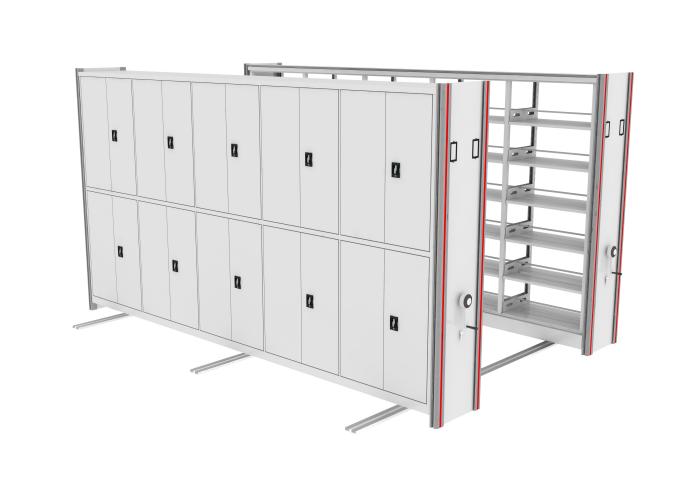 (图片仅供参考，以文字描述为准）（1）密集架架体主要由轨道、底盘、传动机构和架体（包括立柱、挂板、搁板、顶板、门板及侧护板等）等部分组成。架顶设有防尘装置，具有良好的防尘功能；列与列之间装有抗老化橡塑磁性密封条，形成两列间的全封闭，门面列和中间移动列分别装有锁具和制动装置，每组密集架闭合后可用总锁锁住，形成一个封闭的整体，各列移开后可单独制动，确保人员安全，底部设有防鼠、防倾倒装置，因而整个架体具有良好的防尘、防鼠、防潮、防火、防盗和保密功能。（2） 轨道：由轨道垫板和导轨组成，轨道垫板采用≥3.0mm冷轧钢板，轨道垫板采用数控折弯一体成型工艺，开放矩形结构，折边尺寸一致，表面光洁，成型标准化；导轨采用20x20实心方钢，方钢表面光滑，直线度高，轨道表面镀锌处理工艺。（3）▲底盘：采用≥3.0mm优质冷轧钢板一体成型工艺，底梁由上段、中段和下段三个部分组成，中段向外凸出形成M型加强筋结构（M型加强筋：筋宽≥40mm，筋高≥18mm，M筋正面的内弧筋≥R10mm）。底盘采用M型加强底梁，具有防鼠功能，无需安装防鼠板，简化了底盘装配过程，并且提高了底盘的承载能力，刚性好，不易变形。底盘采用分段焊接后整体组装式，连接牢固、运输、安装方便，底梁下设有防倾倒装置，底盘两端封头横梁与纵梁牢固焊接，在直角处上、下两平面均焊上三角形加强板，有效保证底盘架体不扭曲、错位、变形，密集架在轨移动轻便、平滑、平整。1）涂层厚度≧70μm；2)涂层光泽：≧20 光泽单位；3)耐 冲击性：1000g 重锤，500mm 冲击实验后，涂层无裂纹、 皱纹、剥落现象；4)耐湿热性：≥100h 湿热实验后，产品表面无锈蚀、起泡、开裂、脱落等现象；5)耐盐雾腐 蚀性：中性盐雾实验≥100h 后，产品表面无锈蚀、起泡、 开裂、脱落等现象；6)耐疝灯老化实验：≥100h 人工加速老化实验后，产品表面无锈蚀、起泡、开裂、脱落等 现象；7)抗菌性：金黄色葡萄球菌抗菌率≥99.2%、大肠 杆菌抗菌率≥99.1%，对金黄色葡萄球菌、大肠杆菌具有较好的抗菌效果；8)耐水性：浸泡 48h 后，涂层表面无变化。（投标人须提供国家认可检测机构出具的检验报告作评审依据）（详见附图）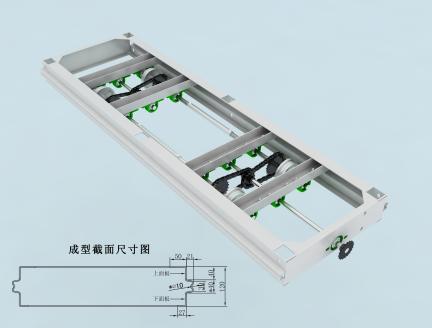 （4）传动机构：主要由精铸滚轮、传动轴、连接管、调心轴承、精密滚子摩托车链条，机械式自脱超越离合摇手体、精制链轮等零（部）件组成。为保证驱动任何一列均可轻便、平稳整体移动，采用中轴带动双轴传动方式，开启移动平稳、灵活、运转自如、无阻滞、不打滑、摇力轻，不得有失灵现象。经过多级速比（传动比为1:6），即保证移动速度，又保证手柄摇力符合国家标准，每列标准摇力不大于12N。手柄摇动时能自动挂挡，当密集架处于从动或不动状态时，摇柄自行停于垂直位置，手柄可折叠，避免了通行障碍。①传动轴：采用Φ20，45#实心圆钢，加工精度为3.2，经热处理调质。②链轮：采用链轮为45#钢，经锻压精密加工成型，回火去除应力，加工车、滚齿、插键槽、去毛齿、齿部经高频淬火。③轴承：采用P204 E级调心轴承，永久密封及润滑。主轴和轴承的直径≥φ20mm,45#钢；④链条：▲采用 Φ8.5，节距12.7摩托车滚子链条。链条符合GB/T 14212-2010《摩托车链条 技术条件和试验方法》，抗拉强度≥23.46kN（投标人须提供国家认可检测机构出具的检验报告作评审依据）⑤▲可变矩铝合金圆盘：采用优质高强度铝合金压铸成型，圆盘由盘体、顶盖和摇臂构成，盘体采用10°锥面设计，允许尺寸公差±1°。正面距边2.5mm，允许尺寸公差±1mm，处设一圈加强筋，截面尺寸：W2mmxH1mm，中段呈圆周分布连续回型纹筋,截面尺寸：W22mmxH1mm，允许尺寸公差±0.5mm，线条流畅、造形美观。顶盖采用20°锥面设计，允许尺寸公差±1°，正面呈圆周分布连续祥云纹筋，立体感强，顶盖采用螺纹固定在盘体中心，不易脱落，外圈呈圆周分布防滑槽，手感舒适。摇臂分主臂及二个副臂，主臂带摇手柄，可折叠，副臂无手柄，但可按需增加，摇臂隐藏在盘体内，当向外伸出，可根据盘体所设阻尼装置调节松紧度，人性化设计，操作灵活且节省空间。铝合金圆盘采用双向超越离合结构，双向挂档，摇动任意列其他圆盘保持不动，表面颜色可按需定制。圆盘体外径265mm，厚62mm，允许公差±2.0mm，摇臂外径340mm，厚23mm，摇臂可调节长度60mm，最大外径460mm，允许公差±2.0mm，摇臂通过调节长度改变驱动力矩，从而达到省力的目的。可变矩铝合金圆盘符合GB/T228.1-2010方法B抗拉强度≥500Mpa；规定塑造料延伸强度≥500MPa；断后伸长率≥45%。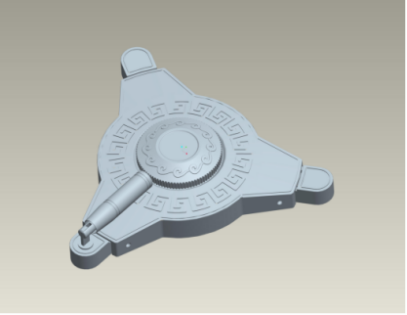 （5）▲立柱：采用≥1.5mm优质冷轧钢板，截面尺寸为50x39mm±1mm。立柱正面压制梯形槽，槽宽35mmx深2mm，允许尺寸公差±0.5mm,槽内压制一次成型中式云纹筋，背面采用R3mm圆弧角过渡，一次挤压成D形封闭口，截面尺寸为8x7mm，允许尺寸公差±1mm，立柱两侧均匀冲裁挂钩孔，孔距为54mm，允许尺寸公差±1mm，使搁板层数和间距可按需调整，挂钩孔向内拉伸成腰形凹槽，外形尺寸为38x12mm，槽深2mm,允许尺寸公差±0.5mm，侧面距边8mm处均压制两条加强圆筋，筋宽5mm，深1.5mm,允许尺寸公差±0.5mm。加强型立柱构造新颖、立体感强、外形优美，承重能力强，刚性足。1)涂层厚度≧69μm；2) 涂层光泽：≧20 光泽单位；3)耐冲击性：1000g 重锤， 500mm 冲击实验后，涂层无裂纹、皱纹、剥落现象；4) 耐湿热性：≥100h 湿热实验后，产品表面无锈蚀、起泡、 开裂、脱落等现象；5)耐盐雾腐蚀性：中性盐雾实验 ≥100h 后，产品表面无锈蚀、起泡、开裂、脱落等现象； 6)耐疝灯老化实验：≥100h 人工加速老化实验后，产品 表面无锈蚀、起泡、开裂、脱落等现象；7)抗菌性：金黄色葡萄球菌抗菌率≥99.2%、大肠杆菌抗菌率≥99.1%， 对金黄色葡萄球菌、大肠杆菌具有较好的抗菌效果；8) 耐水性：浸泡 48h 后，涂层表面无变化。（详见附图）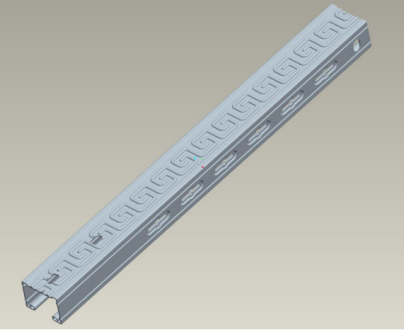 （6）▲搁板：采用≥1.0mm优质冷轧钢板，采用六折弯一体成形多筋式搁板，外形美观，结构新颖，刚性足，承重能力强。搁板正面压制两组圆筋，每组压筋数3条，主筋深度尺寸3.6*1.6mm，辅筋尺寸1.3*0.5mm，允许尺寸公差±0.5mm，只能在搁板正面有筋槽，搁板折边上不能有任何压筋槽，压筋工艺不能导致搁板变形，从而使搁板即美观又能增加搁板承重强度，而且不影响搁板结构性能。满负载24小时后挠曲度≤2mm，卸载后自动恢复。表面采用酸洗磷化后进行喷塑处理，外形美观，色泽鲜亮，使基材不会腐蚀，经久耐用。1)涂层厚度≧69μm；2) 涂层光泽：≧20 光泽单位；3)耐冲击性：1000g 重锤， 500mm 冲击实验后，涂层无裂纹、皱纹、剥落现象；4) 耐湿热性：≥100h 湿热实验后，产品表面无锈蚀、起泡、 开裂、脱落等现象；5)耐盐雾腐蚀性：中性盐雾实验 ≥100h 后，产品表面无锈蚀、起泡、开裂、脱落等现象； 6)耐疝灯老化实验：≥100h 人工加速老化实验后，产品 表面无锈蚀、起泡、开裂、脱落等现象；7)抗菌性：金 黄色葡萄球菌抗菌率≥99.2%、大肠杆菌抗菌率≥99.1%， 对金黄色葡萄球菌、大肠杆菌具有较好的抗菌效果；8) 耐水性：浸泡 48h 后，涂层表面无变化。（投标人须提供国家认可检测机构出具的检验报告作评审依据）（详见附图）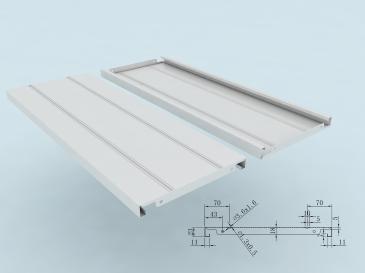 （7）▲挂板: 采用≥1.0mm优质冷轧钢板，数控一体冲压成型，中间有两个台阶加强孔，孔上下位置共设四根圆筋，挂板上下端直角折弯，并冲有四个凸槽，使搁板嵌置于弯边凸肩上，组装后平整、牢固。承重性好，外观新颖，可防止搁板前后窜动，通用性互换性好。表面涂层理化性能：硬度≥0.8；冲击高度 40cm，应无剥落、裂纹、皱纹；附着力（划圈法）不 低于 1级；耐腐蚀性测试1080h 内，观察在溶液中样板上划道两侧 3mm 以外，应无 气泡产生。1080h 后，检查样板上划道两侧 3mm 外，应无锈迹、剥落、起皱、变色 和失光等现象。表面涂层的可溶性元素：铅≤1mg/kg、镉≤1mg/kg、铬≤1mg/kg、 汞≤1mg/kg；金属喷涂层理化性能： 1080h 中性盐雾试验抗盐雾等级达到 10 级。（投标人须提供国家认可检测机构出具的检验报告作评审依据）（详见附图）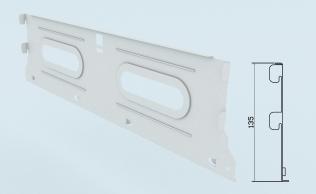 （8）顶板≥1.0mm冷轧钢板，数控一体成型工艺。（9）▲门框及门板：≥1.0mm冷轧钢板，优质冷轧钢板；采用数控折弯一体成型工艺，四面翻边结构，折弯成型厚度23mm±1mm，背面两边带封边，可有效的将门轴和锁栓隐藏，锁孔用锁盖封住，门面平整，背面整体感强。1)屈服强度≤280N/mm2；2)抗拉强度270～410N/mm2； 3)断后伸长率≥28%；4)硬度≥4H；5)附着力不低于 0 级； 6)耐腐蚀≥100h 后检查试板上划道两侧 3mm 外，无锈迹、 剥落、起皱、变黄和失光等现象；7)化学成份需包含不 限以下等多种成分（C、Mn、P、S、Al）；8)抗菌性：金 黄色葡萄球菌抗菌率≥99.2%、大肠杆菌抗菌率≥99.1%， 对金黄色葡萄球菌、大肠杆菌具有较好的抗菌效果；9) 耐水性：浸泡 48h 后，涂层表面无变化。（投标人须提供国家认可检测机构出具的检验报告作评审依据） （10）门面锁具：采用豪华型密集架专用锁具。（11）▲ 多功能嵌入式侧板：采用竖向三段拼装结构，套边选用工业级树脂材料一次成型，截面尺寸宽96/88mmx厚65mm（±1mm），正面设有贯穿式凹形槽，内槽宽35mmx深13mm（±0.5mm），开口宽22mm（±1mm），可镶嵌1.0mm钢条间色，线条精致、美观大方，与侧面斜角设计，过渡自然，表面均布R1mm凸筋，立体感强，具有防滑功能，套边及间色条颜色可供选择。  （12）中段采用≥1.0mm优质冷轧钢板，经八道翻边成型，强度高、刚性足，与套边内侧宽15mmx深13mm（±0.5mm）U形槽连接，牢固可靠，且拆装方便。（13）套色侧板相邻架列采用凹凸对接，凹槽内设磁性密封条固定卡口，既简化装配过程，减少架列间装配间隙，增大空间利用率且美观。1)涂层厚度≧71μm；2)涂层光泽： ≧20 光泽单位；3)耐冲击性：1000g 重锤，500mm 冲击 实验后，涂层无裂纹、皱纹、剥落现象；4)耐湿热性： ≥100h 湿热实验后，产品表面无锈蚀、起泡、开裂、脱 落等现象；5)耐盐雾腐蚀性：中性盐雾实验≥100h 后， 产品表面无锈蚀、起泡、开裂、脱落等现象；6)耐疝灯 老化实验：≥100h 人工加速老化实验后，产品表面无锈 蚀、起泡、开裂、脱落等现象；7)抗菌性：金黄色葡萄 球菌抗菌率≥99.2%、大肠杆菌抗菌率≥99.1%，对金黄 色葡萄球菌、大肠杆菌具有较好的抗菌效果；8)耐水性： 浸泡 48h 后，涂层表面无变化。（详见附图）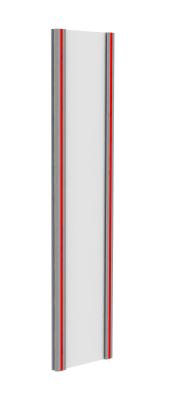 （14）▲挂钩挡棒：采用≥1.0mm优质冷轧钢板一体成型而成，四折弯，挂钩挡棒成型14x14mm，允许尺寸公差±1mm，挡棒三面各压一条筋，圆筋直径2mm，允许尺寸公差±0.5mm，挂钩挡棒采用凹槽式挂钩与挂板上孔位机械配合，紧密相连不易松动脱落，也不易导致挂板产生不可逆转的变形，安装便捷，挂钩挡棒外形美观，强度高。表面涂层理化性能：硬度≥0.8；冲击高度 40cm，应无剥落、裂纹、皱纹；附着力（划圈法）不 低于 1级；耐腐蚀性测试1080h 内，观察在溶液中样板上划道两侧 3mm 以外，应无 气泡产生。1080h 后，检查样板上划道两侧 3mm 外，应无锈迹、剥落、起皱、变色 和失光等现象。表面涂层的可溶性元素：铅≤1mg/kg、镉≤1mg/kg、铬≤1mg/kg、 汞≤1mg/kg；金属喷涂层理化性能： 1080h 中性盐雾试验抗盐雾等级达到 10 级。力学性能（屈服强度 ≤280N/mm2、抗拉强度270~410/mm2 、断后伸长率≥50%)；化学成份（C≤0.07%；Si≤0.75%；Mn≤2%；P≤0.045%；S≤0.030%；Ni8~10.5%；Cr17.5~19.5% ）（详见附图）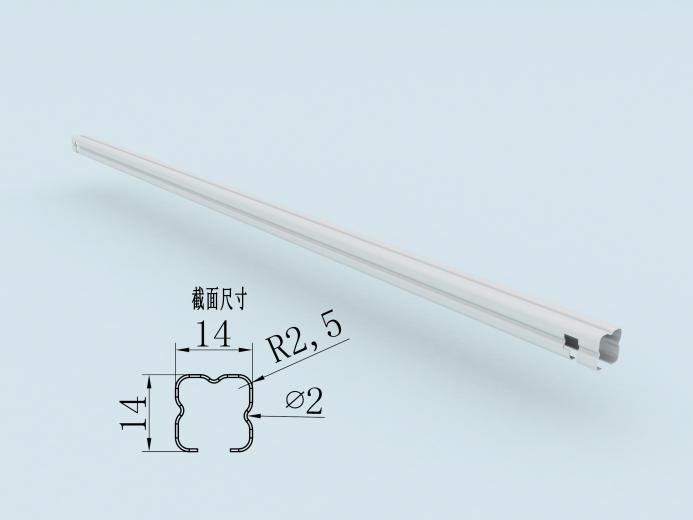 （15）密封条：采用20±2mm特种抗老化橡塑磁性密封条，每列接触面均有缓冲及密封装置，使架体具有良好的防震、防尘、防鼠、防光、防潮功能。（16）防尘板：采用≥1.0mm冷轧钢板具有良好的防尘、防鼠、防光、防潮、防火功能；安装照明装置。（17）防倾倒装置：采用≥4.0mm冷轧钢板冲压成型，该装置确保密集架在密集架运动过程中或静止状态下都能起到良好的防密集架倾倒的作用，从而确保人员、设备及财产安全。（18）紧固件：45#、Q235－A标准化零件。三、加工制造要求（1）密集架架体外观设计美观大方，部件结构平整流畅，操作轻便，运行平稳。（2）密集架整体采用八防设计要求：防火、防潮、防鼠、防光、防尘、防盗、防倒、防高温。（3）密集架各零件、组合件表面处理光滑平整，不得有尖角、凸起，不得有影响外观和使用性能，组合件安装应牢固，整个架体不晃动。（4）冲压、折弯表面不允许有裂痕，确保各零部件为良品。（5）密集架零部件焊接部件要无虚焊，因焊接产生的变形必须矫正，焊痕需打磨处理，焊痕表面均匀、平整。（6）密集架颜色按用户要求，表面涂层应平整光滑，色泽均匀一致，喷涂无死角；漆面应均匀光滑、无划痕，外观不允许有流挂、渍痕、起粒、气泡、露底、剥落、伤痕等缺陷。（7）密集架所有列闭合后，列与列应整齐划一，平面度允许偏差正负3mm。（8）密集架列与列之间缝隙应均匀，安装密封条后不应有空隙。四、安装要求（1）轨道：单条轨道直线度≤1.0mm/m，全长≤2 mm。对接处高低≤0.3 mm。轨道安装要求：1）将预留的轨道槽清理干净。2）用红外线水平仪打水平。3）以第一根为基准成水平，按照图纸的尺寸定第二根尺寸，调试好水平，使两根轨道同在一水平线上，再次测量两轨道的对角线（后续轨道尺寸按图纸依次定好）。4）每根轨道任意1000mm间，纵向水平误差在±0.5mm,全长误差在±2.5mm,横向轨道之间水平误差在±0.5mm。5）每水平间需垫铁片的距离在150-250mm范围内，若地面原水平误差大20-30mm，需要用混凝土打底抽筋为水平。6）膨胀螺丝采用的型号是M8x80mm，轨道膨胀螺丝间距为500mm，采用外膨胀形式固定。（2）在全负载的情况下，各列密集架运行自如，无阻滞现象，各构件和架体不会产生明显变形，架体不会产生倾斜现象。五、载重性能（1）单面搁板上均布载重40Kg，双面均布负载80Kg，最大挠度为3mm，24h卸载后，不得有裂纹及永久变形。（2）标准节（搁板）在全负载（每块单面搁板均布载重40Kg）的情况下，架体、立柱不应有明显变形，架体不应产生倾倒现象。（3）在全负载的情况下（每块单面搁板上均布载重40kg），各列密集架在手动或电动操作下，都应运行自如，不得有阻滞现象。（4）每标准节在全负载的情况下，承受沿X、Y轴两个方向额定载荷1/15的水平拉力作用，标准节不得翻倒。（5）在最高搁板中心离外沿5mm处，同时施加垂直力50kg和标准节额定载荷1/15的垂直力，架体不得倾倒。六、除油、去锈处理工艺要求（1）▲密集架采用优质冷轧钢板精工制造，工件经除油、去锈、脱脂、表调、磷化、水洗等十三道工序前处理，采用国际最新流行色优质环保型高附着力的金属表面纳米抗菌塑粉静电自动喷粉，表面涂层高温固化而成，提高其防锈蚀和抗菌性能（大肠杆菌抗菌率≥99%，金黄色葡萄球菌抗菌率≥94%）。架体外观设计要求精美，线条流畅，与馆库装修风格协调一致；库房设备布置整洁美观；架体操作轻便灵活，运行平稳，具有良好的防盗、防光、防高温、防火、防潮、防尘、防鼠、防虫功能。粉末依据HG/T2006-2006《热固性粉末涂料》， 筛余物（125μm）符合要求，流动性≤140g，杯突，光泽(60°)≤60:≥10，光泽(60°)≥35，耐碱性（5％Na0H）室外用≥500h 无异常，耐酸性≥500h，无异常，重金属（铅、镉、铬、汞）检验合格，粒度分布检验合格。（投标人须提供国家认可检测机构出具的检验报告作评审依据）（2）表面处理达到如下标准：光泽度为45-60%，冲击强度>60kg/cm2，涂膜厚度为60-70um，附着力达到Ⅱ级标准。各标准件、紧固件均进行防锈(镀锌)处理，表面光滑、平整，无尖角。七、其他性能要求 （1）密集架可沿导轨自如移动开合，便于查询、管理。（2）产品结构合理，多跨距多层距，且跨距、层距任意调整、任意组合、强度、牢固度稳定可靠；具有限位装置、防倾倒装置、防鼠装置、防尘装置等。八、密集架产品配置表及参数打“★”号条款为实质性条款，若有任何一条负偏离或不满足则导致投标无效。
打“▲”号条款为重要技术参数，若有部分“▲”条款未响应或不满足，将导致其响应性评审加重扣分，但不作为无效投标条款。打“★”号条款为实质性条款，若有任何一条负偏离或不满足则导致投标无效。
打“▲”号条款为重要技术参数，若有部分“▲”条款未响应或不满足，将导致其响应性评审加重扣分，但不作为无效投标条款。本表与磋商文件对应章节的内容若不一致，以本表为准。本表与磋商文件对应章节的内容若不一致，以本表为准。本表与磋商文件对应章节的内容若不一致，以本表为准。序号条款名称内容及要求1采购包情况本项目共1个采购包2开启方式现场开标3评审方式现场评标4评审办法采购包1：综合评分法5报价形式采购包1：总价6报价要求各采购包报价不超过预算总价7现场踏勘否8响应有效期从提交投标（响应）文件的截止之日起90日历天9响应保证金采购包1：保证金人民币：0.00元整。开户单位：无开户账号：无开户银行：无支票提交方式：无汇票、本票提交方式：无响应保证金有效期∶与响应有效期一致。10成交候选供应商推荐家数采购包1：3家11成交供应商家数采购包1：1家12有效供应商家数采购包1：3家此人数约定了开启与评审过程中的最低有效供应商家数，当家数不足时项目将不得开启、不得评审或直接终止采购。13项目兼投兼中（兼投不兼中）规则无：-14成交供应商确定方式采购人授权磋商小组按照评审原则直接确定中标（成交）人。15代理服务费收取。采购机构代理服务收费标准：人民币陆仟元整。16代理服务费收取方式向中标/成交供应商收取17响应文件要求（1）电子响应文件 1 份，供应商须在开启现场递交非加密电子版响应文件U盘（或光盘）1份。供应商保证该后备步骤。（2）纸质响应文件正本1份，纸质响应文件副本3份。请保证电子投标文件应与纸质投标文件一致，如不一致时以纸质投标文件为准。18其他/序号资格审查内容资格审查内容1具有独立承担民事责任的能力在中华人民共和国境内注册的法人或其他组织或自然人， 投标（响应）时提交有效的营业执照（或事业法人登记证或身份证等相关证明） 副本复印件。分支机构投标的，须提供总公司和分公司营业执照副本复印件，总公司出具给分支机构的授权书。2有依法缴纳税收和社会保障资金的良好记录（提供响应承诺函）3具有良好的商业信誉和健全的财务会计制度（提供响应承诺函）4履行合同所必需的设备和专业技术能力（提供响应承诺函）5参加采购活动前3年内，在经营活动中没有重大违法记录（提供响应承诺函）6信用记录供应商未被列入“信用中国”网站(www.creditchina.gov.cn)“记录失信被执行人或重大税收违法失信主体或政府采购严重违法失信行为”记录名单；不处于中国政府采购网(www.ccgp.gov.cn)“政府采购严重违法失信行为信息记录”中的禁止参加采购活动期间。（以资格审查人员于投标（响应）截止时间当天在“信用中国”网站（www.creditchina.gov.cn）及中国政府采购网（http://www.ccgp.gov.cn/）查询结果为准，如相关失信记录已失效，供应商需提供相关证明资料）。7供应商必须符合法律、行政法规规定的其他条件单位负责人为同一人或者存在直接控股、 管理关系的不同供应商，不得同时参加本采购项目（或采购包） 投标（响应）。 为本项目提供整体设计、 规范编制或者项目管理、 监理、 检测等服务的供应商， 不得再参与本项目投标（响应）。（提供响应承诺函）8本项目不接受联合体投标。本项目不接受联合体投标。序号评审点要求概况评审点具体描述1响应文件的签署和盖章及法定代表人授权书按照磋商文件规定要求签署、盖章且响应文件有法定代表人签字或盖章，或签字人有法定代表人有效授权书的；2投标函、投标有效期投标函已提交并符合磋商文件要求的，且投标有效期不少于磋商文件中载明的投标有效期。3报价要求（1）首次投标报价未超过本项目最高限价的； （2）如有，对评标委员会按照磋商文件规定修正后的投标报价，供应商按规定书面确认；  （3）如磋商小组认为供应商的报价明显低于其他通过符合性审查供应商的报价，有可能影响项目质量或者不能诚信履约的，将要求其在评标现场合理的时间内提供书面说明，必要时提交相关证明材料。供应商能证明其报价合理性。4服务期要求服务期符合采购需求；5其他无效投标情形（1）评审期间，供应商没有按评标委员会的要求提交有效的澄清、说明、补正，或提交的澄清、说明、补正改变了投标文件的实质性内容；  （2）供应商对采购人、采购代理机构、评标委员会及其工作人员施加影响，有碍公平、公正；  （3）磋商文件中规定的其它无效投标情形；  （4）法律法规规定属于响应无效的其他情形评审因素评审标准评审标准分值构成商务部分15.0分技术部分55.0分报价得分30.0分商务部分15.0分技术部分55.0分报价得分30.0分技术部分技术参数响应情况 (30分)完全满足或优于采购需求中带“▲”号的重要技术条款得30分；有1条带“▲”号的重要技术条款负偏离，得 28分； 有2条带“▲”号的重要技术条款负偏离，得 26分； 有3条带“▲”号的重要技术条款负偏离，得 24分； 有4条带“▲”号的重要技术条款负偏离，得 22分； 有5条带“▲”号的重要技术条款负偏离，得 20分； 有6条带“▲”号的重要技术条款负偏离，得 18分； 有7条带“▲”号的重要技术条款负偏离，得 16分； 有8条带“▲”号的重要技术条款负偏离，得 14分； 有9条带“▲”号的重要技术条款负偏离，得 12分； 有10条带“▲”号的重要技术条款负偏离，得 10 分。 有11条带“▲”号的重要技术条款负偏离，得 8 分。 有12条带“▲”号的重要技术条款负偏离，得 6分。 有13条带“▲”号的重要技术条款负偏离，得 4分。 有14条带“▲”号的重要技术条款负偏离，得2分。 有15条或以上带“▲”号的重要技术条款负偏离，得 0 分。 备注：根据用户需求书提供相应证明材料作评审依据。技术部分产品质量保障措施方案 (8.0分)包括但不限于因产品质量问题造成不良事件或事故的责任承担及赔偿方案、产品质保期及对设备使用者的培训方案等内容：  质量保证措施内容详细完整、科学合理，且保障性优于项目需求的，得 8分；  质量保证措施内容较详细完整，较科学合理，保障性满足项目需求的，得 5 分；  质量保证措施内容基本完整，基本科学合理，保障性部分满足项目需求的，得3 分；  无或其他不得分。技术部分项目组织实施方案 (5.0分)结合自身生产或供货能力制定完成本项目的项目实施方案： 实施方案详细、合理，能按照项目的交货时间对整个环节进行分解节点，且时间在15个日历日内，并安排固定人员跟踪实施，有计划的完成本项目标的的，有专门的品质管控制度和专门品质管控人员，能确保产品过程中的质量控制，得 5分； 实施方案比较完整详细、基本合理，能按照项目的交货时间对整个环节分解节点，并安排人员跟踪实施，完成本项目标的，有专门的品质管控制度和专门品质管控人员，能确保产品过程中的质量控制，得3分； 实施方案比较简单、基本合理，能按照项目的交货时间对整个环节进行分解节点，无跟踪实施，没有专门的品质管控制度或专门品质管控人员，得 1 分； 无方案说明的得 0 分。技术部分项目建设方案 (5.0分)根据供应商针对本项目拟定的项目建设内容描述(包括但不限于：基础设施清单、项目实施方案等)进行评审：建设内容描述非常明确、详尽，针对所投产品特点进行设计，针对方案非常合理、科学的，得5分； 建设内容描述比较明确、详尽，针对所投产品特点进行设计，针对方案比较合理、科学的，得3分； 建设内容描述基本明确、合理、规范，针对所投产品特点进行设计，针对方案基本合理、科学的，得1分； 未提供对应方案不得分。技术部分售后响应 (3.0分) 1.承诺对采购人的服务通知，在接报后30分钟内响应，1小时内到达现场，12小时内处理完毕。得3分；  对采购人的服务通知，供应商在接报后45分钟内响应，1.5小时内到达现场，24小时内处理完毕。得2分；  对采购人的服务通知，供应商在接报后1小时内响应，2小时内到达现场，48小时内处理完毕，得 1 分。  无说明的，得 0 分。技术部分售后服务方案 (4.0分)根据供应商提供的售后服务方案（包括售后维护服务力量配备、维护期内技术服务方案及标准、质保期限长短、保修内容等）进行评审：1.有详细、合理、切合实际的售后服务计划，得4分；  2.有较详细、基本合理可行的售后服务计划，得2分；  3.有基本合理可行的售后服务计划，得 1 分。  4.无方案说明的，得 0 分。商务部分密集架项目经验 (10.0分)根据提供的2020年至今签订的密集架项目业绩进行评审，每提供一个得2分，本项最多得10分。注：须提供中标（成交）通知书、合同关键页复印件（体现项目名称、金额、签约日期等关键信息）作评审依据。商务部分资质证书 (5.0分)供应商具有有效期内的ISO9001质量管理体系，ISO20000信息技术服务管理体系，ISO14001环境管理体系证书的得每个得1分，最高得3分；注：提供以上证明文件复印件。商务部分资质证书 (5.0分)供应商具有有效期内知识产权管理体系认证证书的,得2分。注：提供证明文件复印件。投标报价投标报价得分 (30.0分)磋商报价得分＝（磋商基准价／最后磋商报价）×价格分值【注：满足磋商文件要求且磋商价格最低的投标报价为磋商基准价。】最低报价不是中标的唯一依据。标的提供的时间合同签订后15个日历天内完成。标的提供的地点罗定市人民法院内。付款方式1期：支付比例95%,（一）验收合格后15个工作日内，支付合同金额的95%；2期：支付比例5%,（二）质保期满1年无质量问题后15个工作日内，支付合同金额的余额。验收要求乙方必须依照招标文件的要求和投标文件的承诺，将设备、系统安装并调试至正常运行的最佳状态。货物若有国家标准按照国家标准验收，若无国家标准按行业标准验收，为原制造商制造的全新产品，整机无污染，无侵权行为、表面无划损、无任何缺陷隐患，在中国境内可依常规安全合法使用。货物为原厂商未启封全新包装，具出厂合格证，序列号、包装箱号与出厂批号一致，并可追索查阅。所有随设备的附件必须齐全。乙方应将关键主机设备的用户手册、保修手册、有关单证资料及配备件、随机工具等交付给甲方，使用操作及安全须知等重要资料应附有中文说明。交付验收标准依次序对照适用标准为：①符合中华人民共和国国家安全质量标准、环保标准或行业标准；②符合采购文件和响应承诺中甲方认可的合理最佳配置、参数及各项要求；③货物来源中国官方标准。包装、保险及发运、保管要求货物为原厂商未启封全新包装，具出厂合格证，序列号、包装箱号与出厂批号一致，并可追索查阅。设备材料的包装必须是制造商原厂包装，其包装均应有良好的防湿、防锈、防潮、防雨、防腐及防碰撞的措施。凡由于包装不良造成的损失和由此产生的费用均由投标人承担。乙方负责将设备材料货到现场过程中的全部运输，包括装卸车、货物现场的搬运。各种设备必须提供装箱清单，按装箱清单验收货物。货物在现场的保管由乙方负责，直至项目安装、验收完毕。货物在系统安装调试验收合格前的保险由乙方负责，乙方负责其派出的现场服务人员人身意外保险。设备至甲方指定的使用现场的包装、保险及发运等环节和费用均由乙方负责。对甲方的服务通知，乙方在接报后45分钟内响应，1.5小时内到达现场，24小时内处理完毕。 序号具体技术(参数)要求1一、技术标准制作要求：严格按照中华人民共和国国家档案局关于手动密集架行业标准要求执行。所有架体用材均采用优质钢板，钢板符合优质碳素钢、薄板技术条件的国家标准。1.DA/T 7-1992 直列式手动档案密集架 2.GB/T 13667.3-2013 钢制书架 第 3 部分:手动密集书架（1）制造要求：涂层表面应平整光滑，色泽均匀一致。不应有流挂、起粒、皱皮、露底、剥落、伤痕等缺陷。（2）密集架表面涂层理化性能：硬度、冲击强度、附着力、耐腐蚀性符合要求，喷涂厚度、光泽度、杯突、耐湿热、耐人工气候老化性、耐酸性、耐碱性试验合格。（3）装配要求、载重性能、稳定性、结构强度、产品有害物质符合要求。（4）化学成分碳、硫、锰、硅、铜、镍、钼、钒、钛、铝等含量符合国家标准。（5）力学性能要求：抗拉强度、屈服强度、180°冷弯试验符合国家标准。二、架体结构及工艺技术要求(图片仅供参考，以文字描述为准）（1）密集架架体主要由轨道、底盘、传动机构和架体（包括立柱、挂板、搁板、顶板、门板及侧护板等）等部分组成。架顶设有防尘装置，具有良好的防尘功能；列与列之间装有抗老化橡塑磁性密封条，形成两列间的全封闭，门面列和中间移动列分别装有锁具和制动装置，每组密集架闭合后可用总锁锁住，形成一个封闭的整体，各列移开后可单独制动，确保人员安全，底部设有防鼠、防倾倒装置，因而整个架体具有良好的防尘、防鼠、防潮、防火、防盗和保密功能。（2） 轨道：由轨道垫板和导轨组成，轨道垫板采用≥3.0mm冷轧钢板，轨道垫板采用数控折弯一体成型工艺，开放矩形结构，折边尺寸一致，表面光洁，成型标准化；导轨采用20x20实心方钢，方钢表面光滑，直线度高，轨道表面镀锌处理工艺。（3）底盘：采用≥3.0mm优质冷轧钢板一体成型工艺，底梁由上段、中段和下段三个部分组成，中段向外凸出形成M型加强筋结构（M型加强筋：筋宽≥40mm，筋高≥18mm，M筋正面的内弧筋≥R10mm）。底盘采用M型加强底梁，具有防鼠功能，无需安装防鼠板，简化了底盘装配过程，并且提高了底盘的承载能力，刚性好，不易变形。底盘采用分段焊接后整体组装式，连接牢固、运输、安装方便，底梁下设有防倾倒装置，底盘两端封头横梁与纵梁牢固焊接，在直角处上、下两平面均焊上三角形加强板，有效保证底盘架体不扭曲、错位、变形，密集架在轨移动轻便、平滑、平整。1）涂层厚度≧70μm；2)涂层光泽：≧20 光泽单位；3)耐 冲击性：1000g 重锤，500mm 冲击实验后，涂层无裂纹、 皱纹、剥落现象；4)耐湿热性：≥100h 湿热实验后，产品表面无锈蚀、起泡、开裂、脱落等现象；5)耐盐雾腐 蚀性：中性盐雾实验≥100h 后，产品表面无锈蚀、起泡、 开裂、脱落等现象；6)耐疝灯老化实验：≥100h 人工加速老化实验后，产品表面无锈蚀、起泡、开裂、脱落等 现象；7)抗菌性：金黄色葡萄球菌抗菌率≥99.2%、大肠 杆菌抗菌率≥99.1%，对金黄色葡萄球菌、大肠杆菌具有较好的抗菌效果；8)耐水性：浸泡 48h 后，涂层表面无变化。（详见附图）（4）传动机构：主要由精铸滚轮、传动轴、连接管、调心轴承、精密滚子摩托车链条，机械式自脱超越离合摇手体、精制链轮等零（部）件组成。为保证驱动任何一列均可轻便、平稳整体移动，采用中轴带动双轴传动方式，开启移动平稳、灵活、运转自如、无阻滞、不打滑、摇力轻，不得有失灵现象。经过多级速比（传动比为1:6），即保证移动速度，又保证手柄摇力符合国家标准，每列标准摇力不大于12N。手柄摇动时能自动挂挡，当密集架处于从动或不动状态时，摇柄自行停于垂直位置，手柄可折叠，避免了通行障碍。①传动轴：采用Φ20，45#实心圆钢，加工精度为3.2，经热处理调质。②链轮：采用链轮为45#钢，经锻压精密加工成型，回火去除应力，加工车、滚齿、插键槽、去毛齿、齿部经高频淬火。③轴承：采用P204 E级调心轴承，永久密封及润滑。主轴和轴承的直径≥φ20mm,45#钢；④链条：采用FR420 Φ8.5，节距12.7摩托车滚子链条。链条符合GB/T 14212-2010《摩托车链条 技术条件和试验方法》，抗拉强度≥23.46kN⑤可变矩铝合金圆盘：采用优质高强度铝合金压铸成型，圆盘由盘体、顶盖和摇臂构成，盘体采用10°锥面设计，允许尺寸公差±1°。正面距边2.5mm，允许尺寸公差±1mm，处设一圈加强筋，截面尺寸：W2mmxH1mm，中段呈圆周分布连续回型纹筋,截面尺寸：W22mmxH1mm，允许尺寸公差±0.5mm，线条流畅、造形美观。顶盖采用20°锥面设计，允许尺寸公差±1°，正面呈圆周分布连续祥云纹筋，立体感强，顶盖采用螺纹固定在盘体中心，不易脱落，外圈呈圆周分布防滑槽，手感舒适。摇臂分主臂及二个副臂，主臂带摇手柄，可折叠，副臂无手柄，但可按需增加，摇臂隐藏在盘体内，当向外伸出，可根据盘体所设阻尼装置调节松紧度，人性化设计，操作灵活且节省空间。铝合金圆盘采用双向超越离合结构，双向挂档，摇动任意列其他圆盘保持不动，表面颜色可按需定制。圆盘体外径265mm，厚62mm，允许公差±2.0mm，摇臂外径340mm，厚23mm，摇臂可调节长度60mm，最大外径460mm，允许公差±2.0mm，摇臂通过调节长度改变驱动力矩，从而达到省力的目的。可变矩铝合金圆盘符合GB/T228.1-2010方法B抗拉强度≥500Mpa；规定塑造料延伸强度≥500MPa；断后伸长率≥45%。（5）立柱：采用≥1.5mm优质冷轧钢板，截面尺寸为50x39mm±1mm。立柱正面压制梯形槽，槽宽35mmx深2mm，允许尺寸公差±0.5mm,槽内压制一次成型中式云纹筋，背面采用R3mm圆弧角过渡，一次挤压成D形封闭口，截面尺寸为8x7mm，允许尺寸公差±1mm，立柱两侧均匀冲裁挂钩孔，孔距为54mm，允许尺寸公差±1mm，使搁板层数和间距可按需调整，挂钩孔向内拉伸成腰形凹槽，外形尺寸为38x12mm，槽深2mm,允许尺寸公差±0.5mm，侧面距边8mm处均压制两条加强圆筋，筋宽5mm，深1.5mm,允许尺寸公差±0.5mm。加强型立柱构造新颖、立体感强、外形优美，承重能力强，刚性足。1)涂层厚度≧69μm；2) 涂层光泽：≧20 光泽单位；3)耐冲击性：1000g 重锤， 500mm 冲击实验后，涂层无裂纹、皱纹、剥落现象；4) 耐湿热性：≥100h 湿热实验后，产品表面无锈蚀、起泡、 开裂、脱落等现象；5)耐盐雾腐蚀性：中性盐雾实验 ≥100h 后，产品表面无锈蚀、起泡、开裂、脱落等现象； 6)耐疝灯老化实验：≥100h 人工加速老化实验后，产品 表面无锈蚀、起泡、开裂、脱落等现象；7)抗菌性：金 黄色葡萄球菌抗菌率≥99.2%、大肠杆菌抗菌率≥99.1%， 对金黄色葡萄球菌、大肠杆菌具有较好的抗菌效果；8) 耐水性：浸泡 48h 后，涂层表面无变化。（详见附图）（6）搁板：采用≥1.0mm优质冷轧钢板，采用六折弯一体成形多筋式搁板，外形美观，结构新颖，刚性足，承重能力强。搁板正面压制两组圆筋，每组压筋数3条，主筋深度尺寸3.6*1.6mm，辅筋尺寸1.3*0.5mm，允许尺寸公差±0.5mm，只能在搁板正面有筋槽，搁板折边上不能有任何压筋槽，压筋工艺不能导致搁板变形，从而使搁板即美观又能增加搁板承重强度，而且不影响搁板结构性能。满负载24小时后挠曲度≤2mm，卸载后自动恢复。表面采用酸洗磷化后进行喷塑处理，外形美观，色泽鲜亮，使基材不会腐蚀，经久耐用。1)涂层厚度≧69μm；2) 涂层光泽：≧20 光泽单位；3)耐冲击性：1000g 重锤， 500mm 冲击实验后，涂层无裂纹、皱纹、剥落现象；4) 耐湿热性：≥100h 湿热实验后，产品表面无锈蚀、起泡、 开裂、脱落等现象；5)耐盐雾腐蚀性：中性盐雾实验 ≥100h 后，产品表面无锈蚀、起泡、开裂、脱落等现象； 6)耐疝灯老化实验：≥100h 人工加速老化实验后，产品 表面无锈蚀、起泡、开裂、脱落等现象；7)抗菌性：金 黄色葡萄球菌抗菌率≥99.2%、大肠杆菌抗菌率≥99.1%， 对金黄色葡萄球菌、大肠杆菌具有较好的抗菌效果；8) 耐水性：浸泡 48h 后，涂层表面无变化。（详见附图）（7）挂板: 采用≥1.0mm优质冷轧钢板，数控一体冲压成型，中间有两个台阶加强孔，孔上下位置共设四根圆筋，挂板上下端直角折弯，并冲有四个凸槽，使搁板嵌置于弯边凸肩上，组装后平整、牢固。承重性好，外观新颖，可防止搁板前后窜动，通用性互换性好。表面涂层理化性能：硬度≥0.8；冲击高度 40cm，应无剥落、裂纹、皱纹；附着力（划圈法）不 低于 1级；耐腐蚀性测试1080h 内，观察在溶液中样板上划道两侧 3mm 以外，应无 气泡产生。1080h 后，检查样板上划道两侧 3mm 外，应无锈迹、剥落、起皱、变色 和失光等现象。表面涂层的可溶性元素：铅≤1mg/kg、镉≤1mg/kg、铬≤1mg/kg、 汞≤1mg/kg；金属喷涂层理化性能： 1080h 中性盐雾试验抗盐雾等级达到 10 级。（详见附图）（8）顶板≥1.0mm冷轧钢板，数控一体成型工艺。（9）门框及门板：≥1.0mm冷轧钢板，优质冷轧钢板；采用数控折弯一体成型工艺，四面翻边结构，折弯成型厚度23mm±1mm，背面两边带封边，可有效的将门轴和锁栓隐藏，锁孔用锁盖封住，门面平整，背面整体感强。1)屈服强度≤280N/mm2；2)抗拉强度270～410N/mm2； 3)断后伸长率≥28%；4)硬度≥4H；5)附着力不低于 0 级； 6)耐腐蚀≥100h 后检查试板上划道两侧 3mm 外，无锈迹、 剥落、起皱、变黄和失光等现象；7)化学成份需包含不 限以下等多种成分（C、Mn、P、S、Al）；8)抗菌性：金 黄色葡萄球菌抗菌率≥99.2%、大肠杆菌抗菌率≥99.1%， 对金黄色葡萄球菌、大肠杆菌具有较好的抗菌效果；9) 耐水性：浸泡 48h 后，涂层表面无变化。 （10）门面锁具：采用豪华型密集架专用锁具。（11） 多功能嵌入式侧板：采用竖向三段拼装结构，套边选用工业级树脂材料一次成型，截面尺寸宽96/88mmx厚65mm（±1mm），正面设有贯穿式凹形槽，内槽宽35mmx深13mm（±0.5mm），开口宽22mm（±1mm），可镶嵌1.0mm钢条间色，线条精致、美观大方，与侧面斜角设计，过渡自然，表面均布R1mm凸筋，立体感强，具有防滑功能，套边及间色条颜色可供选择。  （12）中段采用≥1.0mm优质冷轧钢板，经八道翻边成型，强度高、刚性足，与套边内侧宽15mmx深13mm（±0.5mm）U形槽连接，牢固可靠，且拆装方便。（13）套色侧板相邻架列采用凹凸对接，凹槽内设磁性密封条固定卡口，既简化装配过程，减少架列间装配间隙，增大空间利用率且美观。1)涂层厚度≧71μm；2)涂层光泽： ≧20 光泽单位；3)耐冲击性：1000g 重锤，500mm 冲击 实验后，涂层无裂纹、皱纹、剥落现象；4)耐湿热性： ≥100h 湿热实验后，产品表面无锈蚀、起泡、开裂、脱 落等现象；5)耐盐雾腐蚀性：中性盐雾实验≥100h 后， 产品表面无锈蚀、起泡、开裂、脱落等现象；6)耐疝灯 老化实验：≥100h 人工加速老化实验后，产品表面无锈 蚀、起泡、开裂、脱落等现象；7)抗菌性：金黄色葡萄 球菌抗菌率≥99.2%、大肠杆菌抗菌率≥99.1%，对金黄 色葡萄球菌、大肠杆菌具有较好的抗菌效果；8)耐水性： 浸泡 48h 后，涂层表面无变化。（详见附图）（14）挂钩挡棒：采用≥1.0mm优质冷轧钢板一体成型而成，四折弯，挂钩挡棒成型14x14mm，允许尺寸公差±1mm，挡棒三面各压一条筋，圆筋直径2mm，允许尺寸公差±0.5mm，挂钩挡棒采用凹槽式挂钩与挂板上孔位机械配合，紧密相连不易松动脱落，也不易导致挂板产生不可逆转的变形，安装便捷，挂钩挡棒外形美观，强度高。表面涂层理化性能：硬度≥0.8；冲击高度 40cm，应无剥落、裂纹、皱纹；附着力（划圈法）不 低于 1级；耐腐蚀性测试1080h 内，观察在溶液中样板上划道两侧 3mm 以外，应无 气泡产生。1080h 后，检查样板上划道两侧 3mm 外，应无锈迹、剥落、起皱、变色 和失光等现象。表面涂层的可溶性元素：铅≤1mg/kg、镉≤1mg/kg、铬≤1mg/kg、 汞≤1mg/kg；金属喷涂层理化性能： 1080h 中性盐雾试验抗盐雾等级达到 10 级。力学性能（屈服强度 ≤280N/mm2、抗拉强度270~410/mm2 、断后伸长率≥50%)；化学成份（C≤0.07%；Si≤0.75%；Mn≤2%；P≤0.045%；S≤0.030%；Ni8~10.5%；Cr17.5~19.5% ）（详见附图）（15）密封条：采用20±2mm特种抗老化橡塑磁性密封条，每列接触面均有缓冲及密封装置，使架体具有良好的防震、防尘、防鼠、防光、防潮功能。（16）防尘板：采用≥1.0mm冷轧钢板具有良好的防尘、防鼠、防光、防潮、防火功能；安装照明装置。（17）防倾倒装置：采用≥4.0mm冷轧钢板冲压成型，该装置确保密集架在密集架运动过程中或静止状态下都能起到良好的防密集架倾倒的作用，从而确保人员、设备及财产安全。（18）紧固件：45#、Q235－A标准化零件。三、加工制造要求（1）密集架架体外观设计美观大方，部件结构平整流畅，操作轻便，运行平稳。（2）密集架整体采用八防设计要求：防火、防潮、防鼠、防光、防尘、防盗、防倒、防高温。（3）密集架各零件、组合件表面处理光滑平整，不得有尖角、凸起，不得有影响外观和使用性能，组合件安装应牢固，整个架体不晃动。（4）冲压、折弯表面不允许有裂痕，确保各零部件为良品。（5）密集架零部件焊接部件要无虚焊，因焊接产生的变形必须矫正，焊痕需打磨处理，焊痕表面均匀、平整。（6）密集架颜色按用户要求，表面涂层应平整光滑，色泽均匀一致，喷涂无死角；漆面应均匀光滑、无划痕，外观不允许有流挂、渍痕、起粒、气泡、露底、剥落、伤痕等缺陷。（7）密集架所有列闭合后，列与列应整齐划一，平面度允许偏差正负3mm。（8）密集架列与列之间缝隙应均匀，安装密封条后不应有空隙。四、安装要求（1）轨道：单条轨道直线度≤1.0mm/m，全长≤2 mm。对接处高低≤0.3 mm。轨道安装要求：1）将预留的轨道槽清理干净。2）用红外线水平仪打水平。3）以第一根为基准成水平，按照图纸的尺寸定第二根尺寸，调试好水平，使两根轨道同在一水平线上，再次测量两轨道的对角线（后续轨道尺寸按图纸依次定好）。4）每根轨道任意1000mm间，纵向水平误差在±0.5mm,全长误差在±2.5mm,横向轨道之间水平误差在±0.5mm。5）每水平间需垫铁片的距离在150-250mm范围内，若地面原水平误差大20-30mm，需要用混凝土打底抽筋为水平。6）膨胀螺丝采用的型号是M8x80mm，轨道膨胀螺丝间距为500mm，采用外膨胀形式固定。（2）在全负载的情况下，各列密集架运行自如，无阻滞现象，各构件和架体不会产生明显变形，架体不会产生倾斜现象。五、载重性能（1）单面搁板上均布载重40Kg，双面均布负载80Kg，最大挠度为3mm，24h卸载后，不得有裂纹及永久变形。（2）标准节（搁板）在全负载（每块单面搁板均布载重40Kg）的情况下，架体、立柱不应有明显变形，架体不应产生倾倒现象。（3）在全负载的情况下（每块单面搁板上均布载重40kg），各列密集架在手动或电动操作下，都应运行自如，不得有阻滞现象。（4）每标准节在全负载的情况下，承受沿X、Y轴两个方向额定载荷1/15的水平拉力作用，标准节不得翻倒。（5）在最高搁板中心离外沿5mm处，同时施加垂直力50kg和标准节额定载荷1/15的垂直力，架体不得倾倒。六、除油、去锈处理工艺要求（1）密集架采用优质冷轧钢板精工制造，工件经除油、去锈、脱脂、表调、磷化、水洗等十三道工序前处理，采用国际最新流行色优质环保型高附着力的金属表面纳米抗菌塑粉静电自动喷粉，表面涂层高温固化而成，提高其防锈蚀和抗菌性能（大肠杆菌抗菌率≥99%，金黄色葡萄球菌抗菌率≥94%）。架体外观设计要求精美，线条流畅，与馆库装修风格协调一致；库房设备布置整洁美观；架体操作轻便灵活，运行平稳，具有良好的防盗、防光、防高温、防火、防潮、防尘、防鼠、防虫功能。粉末依据HG/T2006-2006《热固性粉末涂料》， 筛余物（125μm）符合要求，流动性≤140g，杯突，光泽(60°)≤60:≥10，光泽(60°)≥35，耐碱性（5％Na0H）室外用≥500h 无异常，耐酸性≥500h，无异常，重金属（铅、镉、铬、汞）检验合格，粒度分布检验合格。（2）表面处理达到如下标准：光泽度为45-60%，冲击强度>60kg/cm2，涂膜厚度为60-70um，附着力达到Ⅱ级标准。各标准件、紧固件均进行防锈(镀锌)处理，表面光滑、平整，无尖角。七、其他性能要求 （1）密集架可沿导轨自如移动开合，便于查询、管理。（2）产品结构合理，多跨距多层距，且跨距、层距任意调整、任意组合、强度、牢固度稳定可靠；具有限位装置、防倾倒装置、防鼠装置、防尘装置等。八、密集架产品配置表及参数序号采购项目名称/采购包名称响应报价（元/%）交货或服务期交货或服务地点1品目号序号货物名称规格型号品牌产地制造商名称单价数量总价1序号客户名称项目名称及合同金额（万元）签订合同时间竣工验收报告时间联系人及电话1234…序号标的名称参数性质磋商文件规定的技术和服务要求响应文件响应的具体内容型号是否偏离证明文件所在位置备注123456……序号参数性质磋商文件规定的商务条件响应文件响应的具体内容是否偏离证明文件所在位置备注123456789……序号拟定时间安排计划完成的工作内容实施方建议或要求1拟定___年___月___日签订合同并生效2___月___日—___月___日3___月___日—___月___日4___月___日—___月___日质保期